新疆中央补助地方公共文化服务体系建设专项资金中央专项转移支付绩效自评报告（2019年度）新疆中央补助地方公共文化服务体系建设专项资金转移支付2019年度绩效自评报告根据《财政部关于开展2019年度中央对地方转移支付预算执行情况绩效自评工作的通知》（财监〔2020〕3号）要求，为切实增强自治区部门单位以及资金使用单位的支出责任和效率意识，提高中央对地方专项转移支付资金使用效益，我们组织了自治区党委宣传部、自治区文化和旅游厅、自治区广播电视局、自治区体育局及14个地（州市）财政局对2019年度中央补助地方公共文化服务体系建设专项资金的所有项目进行了绩效自评，汇总形成区域绩效自评报告，现将自评情况报告如下：绩效目标分解下达情况（一）中央下达补助地方公共文化服务体系建设专项转移支付预算和绩效目标情况根据财政部《关于提前下达中央补助地方公共文化服务体系建设专项资金2019年预算指标的通知》（财文〔2018〕122号）和《财政部关于下达2019年中央补助地方公共文化服务体系建设专项资金预算的通知》财文〔2019〕28号，安排新疆中央补助地方公共文化服务体系建设专项资金总计61264万元，资金分两批下达，提前下达资金预算明细如下：第二次下达资金预算明细如下：财政部随文下达区域绩效目标如下：自治区内分解下达预算和绩效目标情况2018年12月，自治区《关于提前安排中央补助地方公共文化服务体系建设专项资金2019年预算指标的通知》（新财教〔2018〕290号），2019年5月自治区《关于拨付中央补助地方公共文化服务体系建设专项资金2019年预算指标的通知》（新财教〔2019〕152号），《关于拨付中央补助地方公共文化服务体系建设专项资金2019年预算指标的通知（一般项目）》（新财教〔2019〕91号）下达新疆2019年中央补助地方公共文化服务体系建设专项资金，共计资金61264万元。资金分解如下：1.《关于提前安排中央补助地方公共文化服务体系建设专项资金2019年预算指标的通知》（新财教〔2018〕290号）：一是分解至全疆14个地州一般项目、绩效奖励资金共计20000万元，用于开展读书看报、收听广播、观看电视、观赏电影、送地方戏及开展文体活动等；绩效奖励资金用于支持地方提升公共文化服务质量和服务效果，引导群众文化消费。资金分配表如下：二是安排公共数字文化建设项目1929万元，资金分配如下：三是安排自治区贫困地区戏曲进乡村补助经费1374万元。用于全疆39个县（市），按照全年演出场次6场，每场演出补助经费5000元标准发放。资金分配如下：四是安排广播影视重点项目共计7084万元，其中2019年全疆中央广播电视节目无线覆盖工程（模拟）运行维护经费2690万元；2019年全疆中央广播电视节目无线覆盖工程（数字）运行维护经费4394万元。实现个发射台站按规定完整转播好中央广播电视节目，做到“满功率、满调幅度、满时间”安全播出。资金分配如下：五是安排行政村农牧民体育健身工程资金550万元，用于全疆183个行政村，以每个村3万元的标准补贴场地设施的器材更新维护。资金分配如下：六是安排重点项目及集中采购项目资金12968万元，资金分配如下：自治区分解下达绩效目标情况如下：2.《关于拨付中央补助地方公共文化服务体系建设专项资金2019年预算指标的通知（一般项目）》（新财教〔2019〕91号）资金分解如下：自治区分解下达绩效目标情况如下：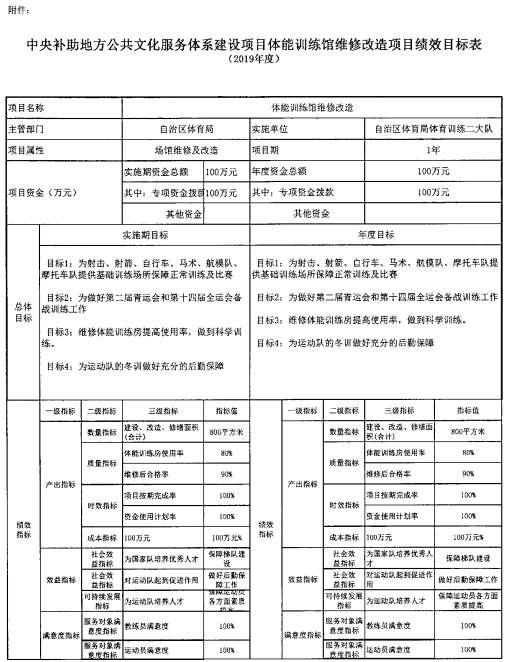 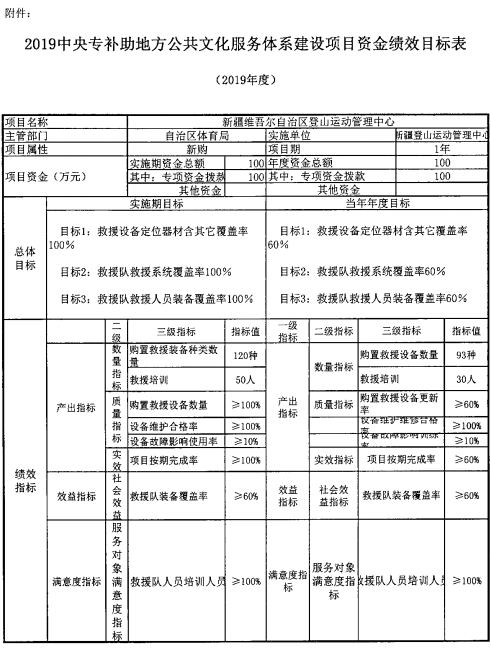 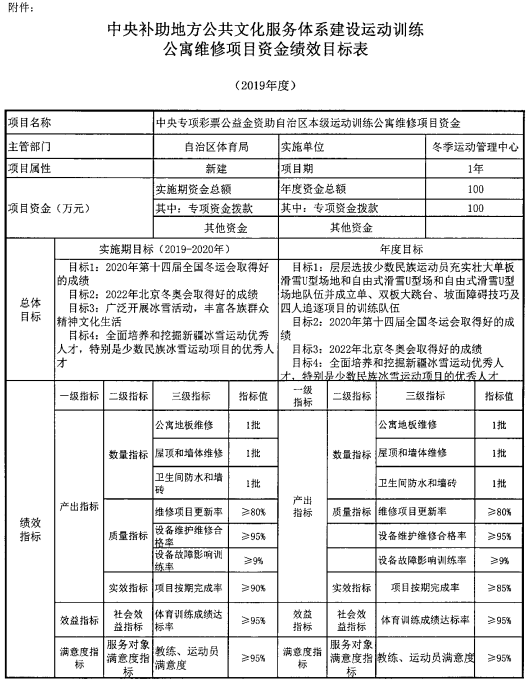 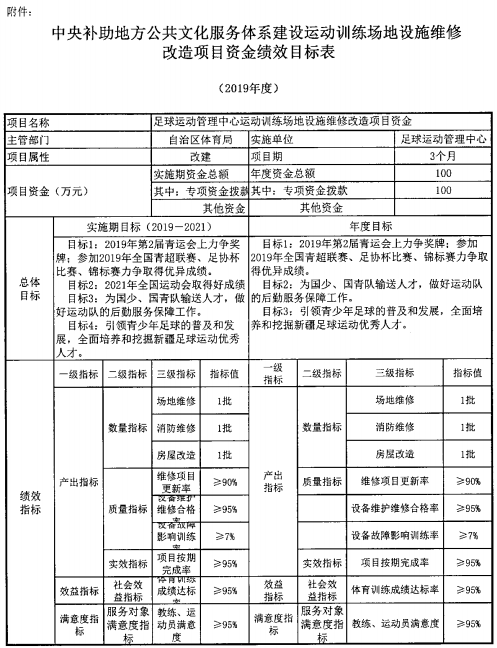 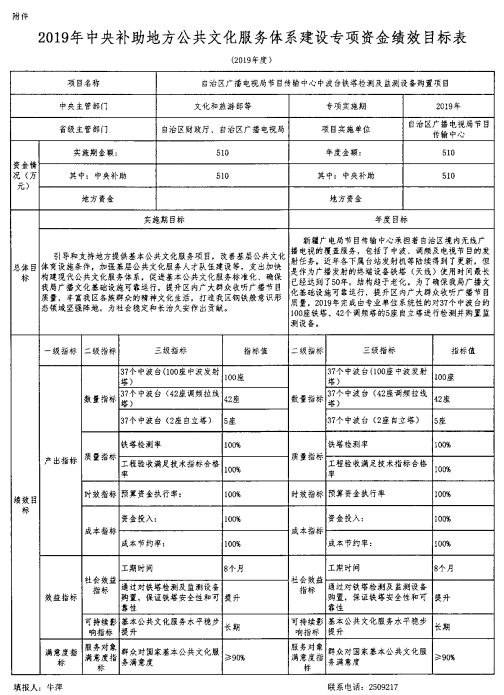 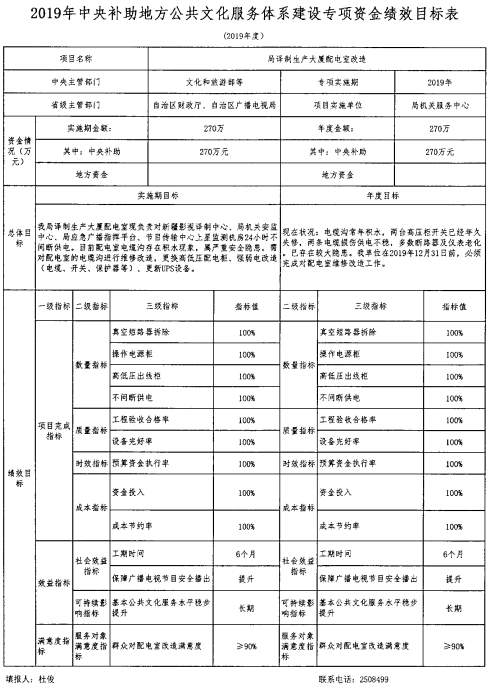 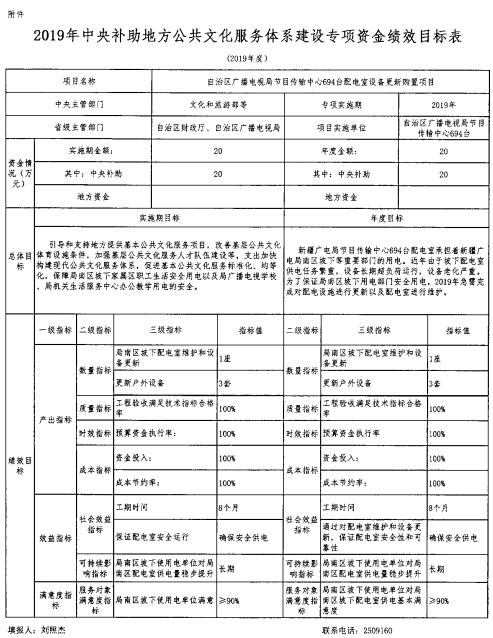 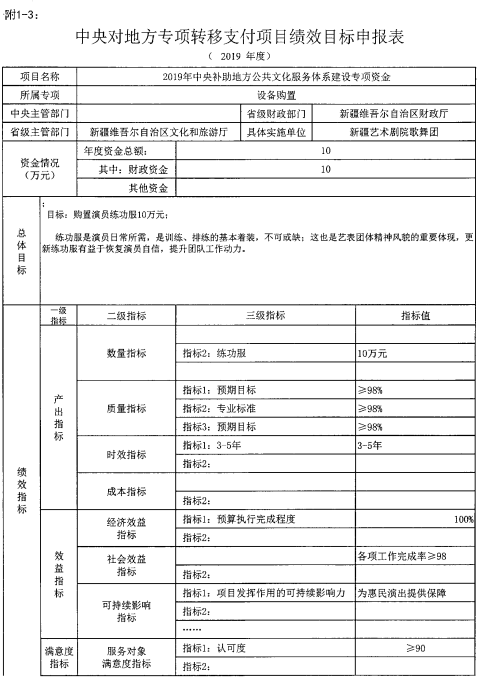 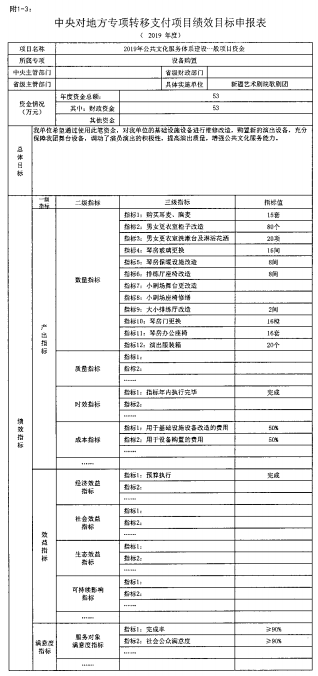 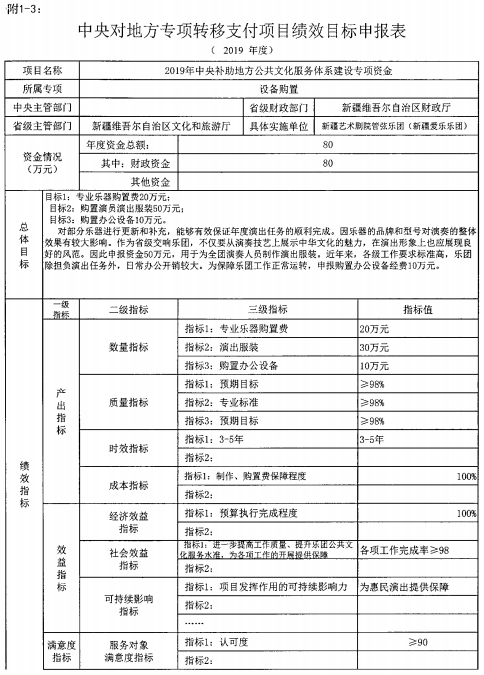 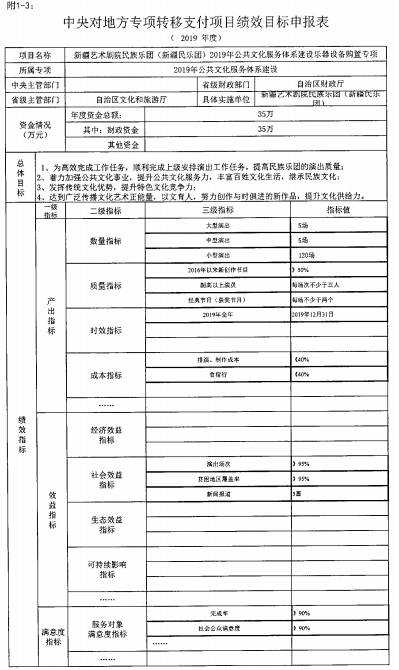 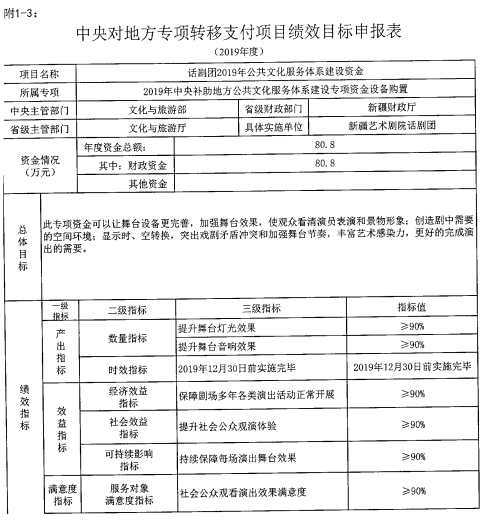 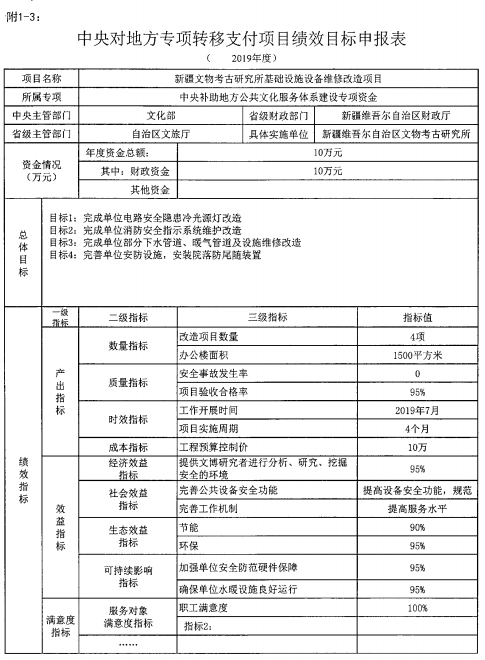 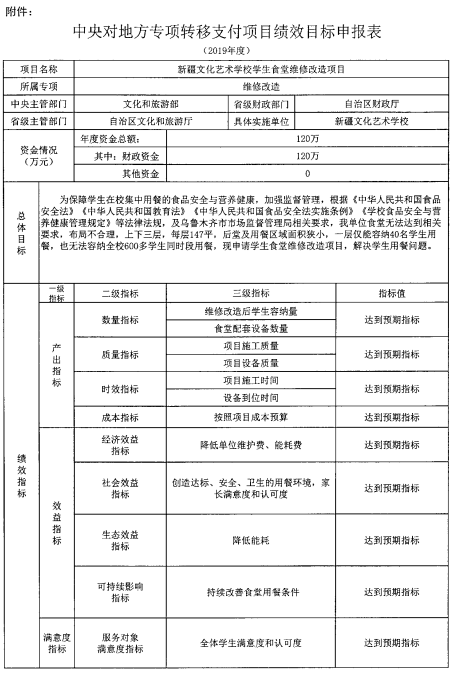 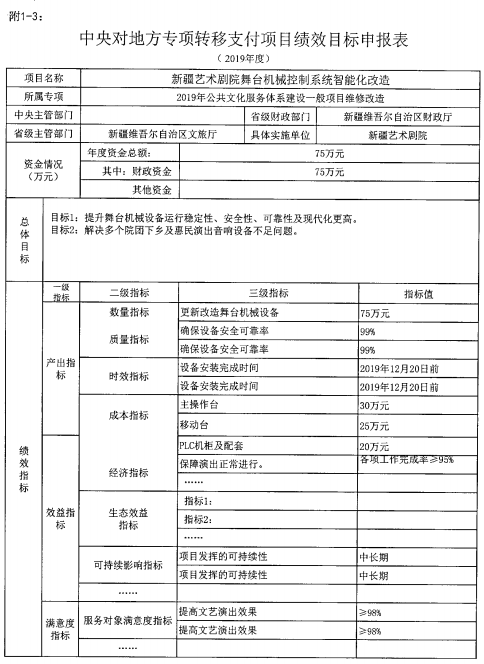 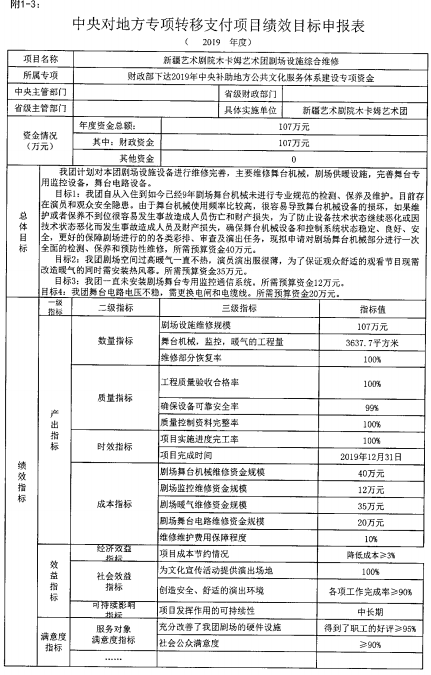 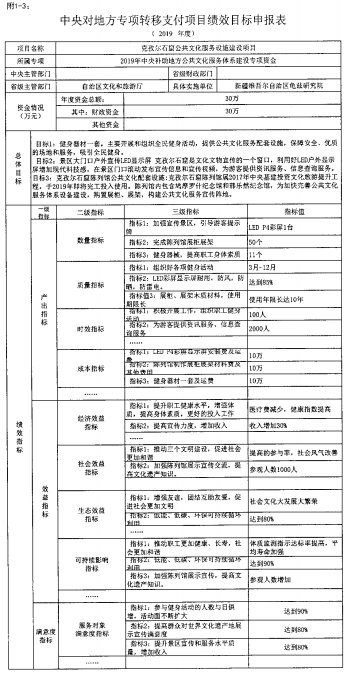 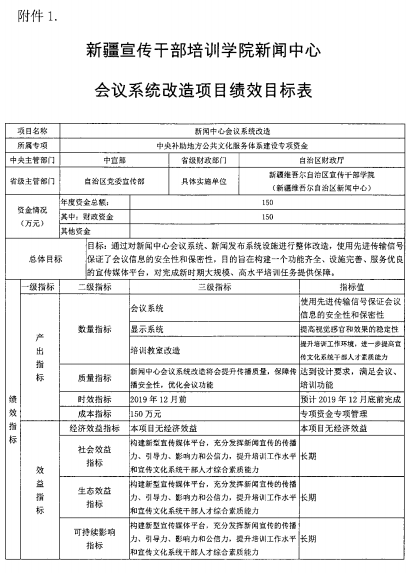 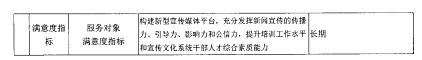 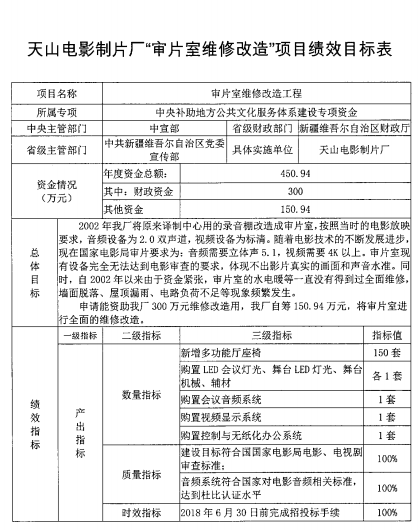 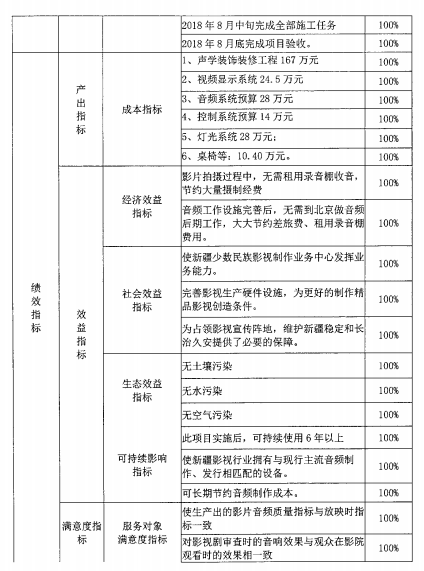 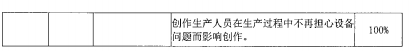 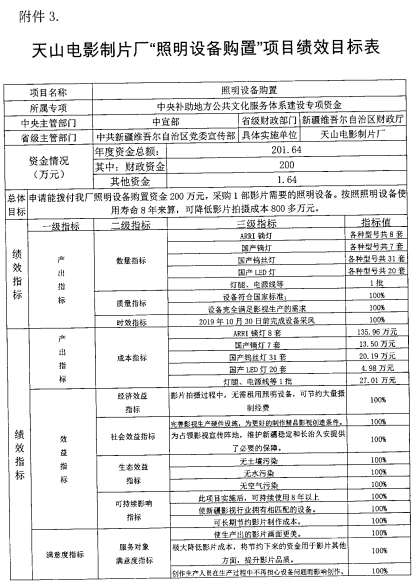 3.《关于拨付中央补助地方公共文化服务体系建设专项资金2019年预算指标的通知》（新财教〔2019〕152号）资金分配如下：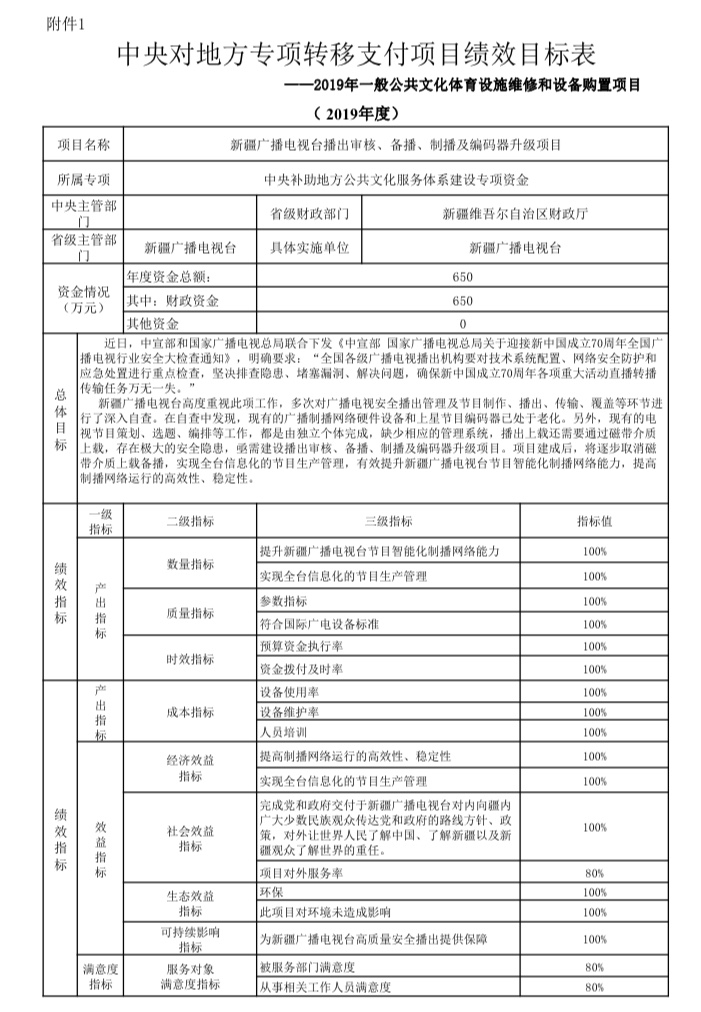 自治区分解下达绩效目标情况如下：二、绩效目标完成情况分析（一）资金投入情况分析1.项目资金到位情况分析2019年度下达新疆中央补助地方公共文化服务体系建设专项资金总预算金额为61264万元，资金到位61264万元，到位率100%,其中，2018年11月下达新疆中央补助地方公共文化服务体系建设专项资金预算为47031万元，2019年4月下达新疆中央补助地方公共文化服务体系建设专项资金预算为14233万元。2.项目资金执行情况分析中央下达新疆2019年中央补助地方公共文化服务体系建设专项资金61264万元，截至2020年4月15日资金执行数54676.48万元，资金执行率89.25%,详细如下：3.项目资金管理情况分析新疆维吾尔自治区2019年中央补助地方公共文化服务体系建设专项资金的管理和使用坚持中央引导、地方统筹、突出重点、注重绩效、转款专用原则。分配严格实行因素分配与项目管理相结合的方法，重点向贫困地区倾斜。各项目预算单位均能按照《中央补助地方公共文化服务体系建设专项资金管理暂行办法》（财教〔2015〕527号）和自治区财经法规和资金管理办法，规范专项资金的使用和监管，确保专款专用。在此基础上，各部门单位结合中央文件要求、本地区本单位实际情况，进一步细化符合单位实际的资金管理办法。总体来看，本项目资金的整体管理水平较高，做到了专款专用、及时拨付、规范支付，保障了中央补助地方公共文化服务体系建设专项资金支付需求，确保各个项目顺利实施。（二）项目绩效目标完成情况分析1.产出指标完成情况分析（1）数量指标财政部设定绩效目标：①平均每村电影放映场次每月1场。新疆实际完成：全疆8622个行政村，全年应放映电影场次103464场，实际完成放映电影114268场，超额完成10804场，完成率110.44%。偏差率10.11%。财政部设定绩效目标：②建设改造深度贫困县应急广播系统数量16个。新疆实际完成：新建县级应急广播系统16个，分别是：和田市、洛浦县、墨玉县、皮山县、策勒县、于田县、喀什市、疏勒县、莎车县、叶城县、阿克陶县、库车县、沙雅县、拜城县、阿克苏市、乌恰县，每县（市）建设1个，2019年已全部建成，完成率100%。财政部设定绩效目标：③平均每个农家书屋更新图书种数≥60种。新疆实际完成：平均每个农家书屋更新图书种数59种。完成率98%。偏差率2%。由于个别县（市）专项资金未能争取到位，导致平均每个农家书屋补充更新图书种数仅为59种。2019年全疆7702个行政村实施了农家书屋出版物更新工程，覆盖率89%，补充更新出版物国家推荐目录图书采购比例达到81.24%，新疆本版图书采购比例达18.76%。财政部设定绩效目标：④人均健身场地面积逐年提升。新疆实际完成：截止2019年底，人均体育场地面积1.95平方米，已达到全国平均水平，2018年新疆人均体育场地面积1.94平方米。2019年已完成人均健身场地面积逐年提升的目标，完成率100%。财政部设定绩效目标：⑤国家公共文化服务体系示范区（项目）创建个数3个。新疆实际完成：国家公共文化服务体系示范区（项目）创建个数3个。完成率100%。分别是：昌吉州文化体育广播电视和旅游局示范区创建项目、哈密市文化馆村级公共文化服务“九位一体”示范项目、塔城地区文化馆边境地区群众文化艺术人才培育项目。财政部设定绩效目标：⑥为贫困地区村文化活动室配置基本文化服务设备≥962个。新疆实际完成：2019年累计实施第四批贫困地区村级文化活动室设备购置1160个。完成率120.58%。偏差率20.58%。财政部设定绩效目标：⑦为贫困地区乡镇配送以戏曲为主的演出场次≥2748场。新疆实际完成：2019年为全疆39个贫困县市的458个乡镇配送戏曲进乡村演出，每个乡镇每年配送6场演出，实际完成2748场。完成率100%。财政部设定绩效目标：⑧为县级国有院团配备更新流动舞台车≥19辆。新疆实际完成：为19个县城配备更新流动舞台车，每县1辆，全年完成19辆。完成率100%。（2）质量指标财政部设定绩效目标：①发射机满频率、满时间、满调制度播出率100%。新疆实际完成：中央广播电视节目无线覆盖工程（模拟信号覆盖）实施完成后,新疆各地县共配发调频发射机101部、电视发射机211部；中央广播电视节目无线数字化覆盖工程（含补点）项目实施后，新疆各地县共配发数字广播发射机25部、数字电视发射机268部，已全部实现发射机满频率、满时间、满调制度播出率。完成率100%。财政部设定绩效目标：②对贫困地区乡镇送戏任务完成率≥95%。新疆实际完成：2019年为全疆贫困地区乡镇送戏2748场。完成率100%。偏差率5%。财政部设定绩效目标：③公共数字文化服务参与率逐年提升。新疆实际完成：2019年公共数字文化服务项目完成社会主义核心价值观和中华优秀传统文化的维吾尔语译制105小时；完成伊宁县、裕民县、哈巴河县、莎车县、阿图什市、尉犁县、吉木萨尔县、焉耆县七个县级图书馆20M专线电路的连通；完成全疆基层骨干培训班1期、网络培训24期；配合公共数字文化工程的相关线上活动组织全疆各级支中心、图书馆开展线上线下相结合的各类活动；通过开展资源配发、展览推送和基层辅导等多种形式的活动，提高基层开展活动的能力，提升公共数字文化工程的资源服务优势和社会影响力，基本达成预期指标，完成率90%。财政部设定绩效目标：④公共数字文化资源建设完成率≥95%。新疆实际完成：2019年中央补助地方公共文化服务体系建设专项资金（昌吉州文化体育广播电视和旅游局示范区创建项目）公共数字文化资源建设完成率100%，文化馆公共数字文化项目公共数字文化资源建设由于部分项目暂未进场施工，目前完成率80%。综合完成率90%。偏差率5%。财政部设定绩效目标：⑤流动舞台车配送完成率98%。新疆实际完成：2019年流动舞台车19辆已全部配送完成，完成率100%。偏差率2%。财政部设定绩效目标：⑥贫困地区村文化活动室基本文化服务设备使用率≥95%。新疆实际完成：贫困地区村文化活动室基本文化服务设备使用率100%。完成率100%。偏差率5%。财政部设定绩效目标：⑦县级以上公共文化机构从业人员每年参加脱产培训时间≥15天。新疆实际完成：县级以上公共文化机构从业人员全年参加脱产培训15天，完成率100%。财政部设定绩效目标：⑧乡镇（街道）和村（社区）文化专兼职人员每年参加集中培训时间≥5天。新疆实际完成：乡镇（街道）和村（社区）文化专兼职人员全年参加集中培训时间5天，完成率100%。（3）时效指标财政部随文下达绩效目标未设定时效指标。（4）成本指标财政部随文下达绩效目标未设定成本指标。2.效益指标完成情况分析（1）经济效益财政部随文下达绩效目标未设定经济效益指标。（2）社会效益财政部设定绩效目标：①电视综合人口覆盖率≥98%。新疆实际完成：2019年新疆中央无线电视节目人口覆盖率达到98.07%。完成率100%。财政部设定绩效目标：②广播综合人口覆盖率≥97%。新疆实际完成：2019年新疆中央无线广播节目人口覆盖率达到97.83%。完成率100%。财政部设定绩效目标：③国民体质有效改善。新疆实际完成：为深入贯彻落实全民健身国家战略和《自治区全民健身实施计划（2016-2020年）》，支持农村建设完善体育健身场地设施，根据行政村农民体育健身工程项目的需求，对全区183个行政村的健身器材进行更新维修。行政村农牧民健身工程实施以来，我区已实现全覆盖，成为全国仅有2个实现全覆盖的省市之一。体育项目投入有效改善了群众体育健身活动场地和设施，激发各族群众的健身热情，吸引众多群众参与全民健身热潮，基本达成预期指标，完成率90%。财政部设定绩效目标：④国民综合阅读率≥80%。新疆实际完成：国民综合阅读率85%，基本达成预期指标。完成率100%。偏差率5%。全疆各地严格按照国家新闻出版署《农家书屋重点出版物推荐目录》选配出版物的要求，认真组织开展出版物采购配送工作。同时，采取有力措施，引导群众多读书、多看报，以便及时了解党的路线方针政策，及时查阅生产生活信息技术资料，不断提高各族群众参与阅读的积极性，国民综合阅读率明显提高。财政部设定绩效目标：⑤基本公共文化服务水平稳步提升。新疆实际完成：基本公共文化服务水平全部达到预期指标，完成率100%。2019年通过网站、微信、APP、资源服务宝、中国数字文化网络机顶盒、一体机、纸媒及各类媒体和有影响力的微信公众号进行项目建设成果的推广，进一步提高公共数字文化工程的社会知晓度，公共文化数字资源得到广泛利用，提高建设成果的利用率；面向基层提供精准的艺术普及和文化活动服务，基本公共文化服务水平稳步提升。生态效益财政部随文下达绩效目标未设定生态效益指标。（4）可持续影响财政部随文下达绩效目标未设定可持续影响指标。3.满意度指标完成情况分析财政部设定绩效目标：群众对国家基本公共文化服务满意度≥90%。新疆实际完成：群众对国家基本公共文化服务满意度达到90%。已基本达成预期指标，完成率100%。受众群体对设备质量和实用满意度极高，通过中央补助地方文化服务建设体系建设资金项目的实施，极大丰富了群众精神世界，提升了道德修养和熏陶，进一步夯实农村基层文化阵地建设，确保国家扶贫政策切实惠及基层发挥作用。三、偏离绩效目标的原因和下一步改进措施新疆2019年中央补助地方公共文化服务体系建设专项资金绩效目标已基本完成。其中，未完成的绩效目标一是预算执行率未达到100%，实际执行率89.25%。主要原因是维修改造和设备购置项目资金下达较晚，一部分设备购置的采购周期较长。新疆进入冬季后气候不利于施工，开春后受疫情影响项目不能及时开工，对采购设备的物流运输也有较大影响，施工和采购进度较慢，导致剩余资金未能及时支出。二是平均每个农家书屋更新图书种数≥60种，实际完成59种。原因是2019年计划平均每个农家书屋补充更新图书种数超过65种，实际补充更新图书51.48万册、音像制品出版物0.13万份，资金足额到位的7702个农家书屋，平均每个农家书屋补充更新图书种数达到67种。但是个别县（市）由于专项资金未能争取到位，按照全疆8622个行政村（农家书屋）计算，平均每个农家书屋补充更新图书种数仅为59种。三是公共数字文化资源建设完成率≥95%，实际完成90%。原因是自治区文化馆的公共数字文化资源建设项目由于新馆验收暂未完成，部分项目招标工作完成较晚，项目部门对数字资源建设内容需进一步审读审核，因此拖延了施工单位进场时间，影响项目整体进度，计划于2020年10月完成。下一步改进措施：1.督促未完成的项目主管部门和资金使用单位积极推进项目进度，及时支付剩余款项，加快剩余资金执行进度。2.对于农家书屋更新图书种数目标，一是督促专项资金暂未落实到位的县（市）党委宣传部，积极与当地财政部门协调，争取将2019年未安排的专项资金纳入2020年预算资金一并落实，以便统一采购出版物并配送到位。二是完善工作机制。根据《中共中央宣传部等关于印发<农家书屋深化改革创新提升服务效能实施方案>的通知》精神，进一步建立健全农家书屋管理、服务等各项工作制度和专项检查监督相结合的监督检查制度，形成科学规范的管理使用机制，从制度上保证农家书屋的正常运转。三是着力提高针对性。在国家新闻出版署推荐农家书屋重点出版物的基础上，结合“东风工程”出版物免费赠阅项目申报评审工作，制定我区农家书屋工程出版物《推荐目录》，按照“按需制单、百姓点单”的模式，保证国家通用语言文字出版物在我区农家书屋的全面覆盖，适量选配民文类出版物，不断优化选配出版物的品种和比例，提高选配出版物的差异性和针对性，更加突出对农(牧)民群众、尤其是农村青少年的精准服务。3.对于公共数字文化资源建设完成率目标，一是加强项目建设监督机制，严格落实国家和自治区疫情防控和复工复产有关政策精神，积极协调督促新馆验收工作尽快完成，使承建单位尽快入场，有序开工，加快推进项目进度。二是文化和旅游厅加大与采购中心的沟通协调力度，加快采购进度，确保项目按计划完工。四、绩效自评结果拟应用和公开情况1.经自评，新疆2019年度中央补助地方公共文化服务体系建设专项资金综合评价自评得分为95分，自评结果为优。2.自评价中发现三个地区预算执行率较低：塔城地区60.72%，吐鲁番43.28%，巴州63.82%。针对问题提出以下改进措施：一是上述三个地区（州、市）财政部门，落实监督管理责任，督促项目资金使用单位加快项目进度，提高预算资金执行率。二是按照自治区财政厅关于印发《自治区财政支出绩效评价结果应用暂行办法》的通知（新财预〔2018〕194号）文件要求，对下级政府收支预算绩效评价结果为“优秀”、“良好”、“一般”的，上级财政部门在分配转移支付资金时，将其评价结果实际得分作为因素，综合给予考虑。对下级政府收支预算绩效评价结果“较差”的，由财政部门提出意见，报同级人民政府，对下级政府主要负责人进行问责处理。3.评价结果将在新疆维吾尔自治区财政厅门户网站进行公示公开，广泛接受社会监督。五、其他需要说明的问题无中央巡视、各级审计和财政监督中发现的问题及其所涉及的金额。地区/项目预算数（万元）新疆47031一般项目17401公共数字文化建设1929贫困地区村文化活动室设备购置1924戏曲进乡村1374流动舞台车760中央广播电视节目无线覆盖（模拟）运行维护费2690中央广播电视节目无线覆盖（数字）运行维护费4394县级应急广播体系建设7284行政村农牧民体育健身工程550绩效奖励5725新疆体育中心维修改造项目1200新疆人民广播电台配电机房设备购置1200新疆自治区文化馆数字化信息建设600地区/项目预算数（万元）新疆14233一般项目10898奖励资金2395流动舞台车190国家公共文化服务体系示范区（项目）7502019年中央补助地方公共文化服务体系建设专项资金绩效目标表2019年中央补助地方公共文化服务体系建设专项资金绩效目标表2019年中央补助地方公共文化服务体系建设专项资金绩效目标表2019年中央补助地方公共文化服务体系建设专项资金绩效目标表2019年中央补助地方公共文化服务体系建设专项资金绩效目标表2019年中央补助地方公共文化服务体系建设专项资金绩效目标表（2019年度）（2019年度）（2019年度）（2019年度）（2019年度）（2019年度）专项名称中央补助地方公共文化服务体系建设专项资金中央补助地方公共文化服务体系建设专项资金中央补助地方公共文化服务体系建设专项资金中央补助地方公共文化服务体系建设专项资金中央补助地方公共文化服务体系建设专项资金中央主管部门文化和旅游部等文化和旅游部等文化和旅游部等文化和旅游部等文化和旅游部等省级财政部门新疆维吾尔自治区财政厅新疆维吾尔自治区财政厅新疆维吾尔自治区财政厅  省级主管部门新疆维吾尔自治区文化和旅游厅等 资金情况年度金额：年度金额：年度金额：6126461264 资金情况            其中：中央补助            其中：中央补助            其中：中央补助6126461264 资金情况  地方资金  地方资金  地方资金年度目标用于引导和支持地方提供基本公共文化服务项目，改善基层公共文化体育设施条件，加强基层公共文化人才队伍建设等，支出加快构建现代公共文化服务体系，促进基本公共文化服务标准化、均等化。保障广大群众读书看报、观看电视、观赏电影、进行文化鉴赏、开展文化体育活动等基本文化权益。用于引导和支持地方提供基本公共文化服务项目，改善基层公共文化体育设施条件，加强基层公共文化人才队伍建设等，支出加快构建现代公共文化服务体系，促进基本公共文化服务标准化、均等化。保障广大群众读书看报、观看电视、观赏电影、进行文化鉴赏、开展文化体育活动等基本文化权益。用于引导和支持地方提供基本公共文化服务项目，改善基层公共文化体育设施条件，加强基层公共文化人才队伍建设等，支出加快构建现代公共文化服务体系，促进基本公共文化服务标准化、均等化。保障广大群众读书看报、观看电视、观赏电影、进行文化鉴赏、开展文化体育活动等基本文化权益。用于引导和支持地方提供基本公共文化服务项目，改善基层公共文化体育设施条件，加强基层公共文化人才队伍建设等，支出加快构建现代公共文化服务体系，促进基本公共文化服务标准化、均等化。保障广大群众读书看报、观看电视、观赏电影、进行文化鉴赏、开展文化体育活动等基本文化权益。用于引导和支持地方提供基本公共文化服务项目，改善基层公共文化体育设施条件，加强基层公共文化人才队伍建设等，支出加快构建现代公共文化服务体系，促进基本公共文化服务标准化、均等化。保障广大群众读书看报、观看电视、观赏电影、进行文化鉴赏、开展文化体育活动等基本文化权益。绩
效
指
标一级
指标二级指标三级指标三级指标指标值绩
效
指
标产
出
指
标数量指标平均每村电影放映场次平均每村电影放映场次每月1场绩
效
指
标产
出
指
标数量指标建设改造深度贫困县应急广播系统数量建设改造深度贫困县应急广播系统数量16绩
效
指
标产
出
指
标数量指标平均每个农家书屋更新图书种数平均每个农家书屋更新图书种数≥60种绩
效
指
标产
出
指
标数量指标人均健身场地面积人均健身场地面积逐年提升绩
效
指
标产
出
指
标数量指标国家公共文化服务体系示范区（项目）创建个数国家公共文化服务体系示范区（项目）创建个数3个绩
效
指
标产
出
指
标数量指标为贫困地区村文化活动室配置基本文化服务设备为贫困地区村文化活动室配置基本文化服务设备≥962个绩
效
指
标产
出
指
标数量指标为贫困地区乡镇配送以戏曲为主的演出场次为贫困地区乡镇配送以戏曲为主的演出场次≥2748场绩
效
指
标产
出
指
标数量指标为县级国有院团配备更新流动舞台车为县级国有院团配备更新流动舞台车≥19辆绩
效
指
标产
出
指
标质量指标发射机满频率、满时间、满调制度播出率发射机满频率、满时间、满调制度播出率100%绩
效
指
标产
出
指
标质量指标对贫困地区乡镇送戏任务完成率对贫困地区乡镇送戏任务完成率≥95%绩
效
指
标产
出
指
标质量指标公共数字文化服务参与率公共数字文化服务参与率逐年提升绩
效
指
标产
出
指
标质量指标公共数字文化资源建设完成率公共数字文化资源建设完成率≥95%绩
效
指
标产
出
指
标质量指标流动舞台车配送完成率流动舞台车配送完成率≥98%绩
效
指
标产
出
指
标质量指标贫困地区村文化活动室基本文化服务设备使用率贫困地区村文化活动室基本文化服务设备使用率≥95%绩
效
指
标产
出
指
标质量指标县级以上公共文化机构从业人员每年参加脱产培训时间县级以上公共文化机构从业人员每年参加脱产培训时间≥15天绩
效
指
标产
出
指
标质量指标乡镇（街道）和村（社区）文化专兼职人员每年参加集中培训时间乡镇（街道）和村（社区）文化专兼职人员每年参加集中培训时间≥5天绩
效
指
标效
益
指
标社会效益指标电视综合人口覆盖率电视综合人口覆盖率≥98%绩
效
指
标效
益
指
标社会效益指标广播综合人口覆盖率广播综合人口覆盖率≥97%绩
效
指
标效
益
指
标社会效益指标国民体质国民体质有效改善绩
效
指
标效
益
指
标社会效益指标国民综合阅读率国民综合阅读率≥80%绩
效
指
标效
益
指
标社会效益指标基本公共文化服务水平基本公共文化服务水平稳步提升绩
效
指
标满意度指标服务对象满意度指标群众对国家基本公共文化服务满意度群众对国家基本公共文化服务满意度满意度≥90%提前下达2019年公共文化服务体系建设一般项目、绩效奖资金分配表提前下达2019年公共文化服务体系建设一般项目、绩效奖资金分配表提前下达2019年公共文化服务体系建设一般项目、绩效奖资金分配表序号地州一般项目、绩效奖资金金额（万元）合计20000.00 1乌鲁木齐2500.00 2克拉玛依500.00 3伊犁州1500.00 4塔城1200.00 5阿勒泰1100.00 6克州1700.00 7喀什2400.00 8和田2000.00 9吐鲁番800.00 10巴州1300.00 11哈密地区1000.00 12阿克苏2000.00 13博州1000.00 14昌吉州1000.00 2019年公共数字文化项目提前下达资金分配表2019年公共数字文化项目提前下达资金分配表2019年公共数字文化项目提前下达资金分配表2019年公共数字文化项目提前下达资金分配表2019年公共数字文化项目提前下达资金分配表序号建设内容项目分配金额（万元）拨付单位一创新公共数字文化工程服务业态专项公共数字文化智能终端建设755自治区文化和旅游厅一创新公共数字文化工程服务业态专项公共数字文化工程融合发展专项建设60自治区文化馆一创新公共数字文化工程服务业态专项公共数字文化工程融合发展专项建设105自治区图书馆一创新公共数字文化工程服务业态专项公共数字文化互动体验区建设100昌吉州文化馆二资源建设移动互联网适用资源建设184自治区文化馆二资源建设中华优秀文化数字化52自治区文化馆二资源建设全民艺术普及资源建设153自治区文化馆二资源建设文化精准扶贫资源建设140自治区文化馆二资源建设文化精准扶贫资源建设210自治区图书馆三服务推广开展公共数字文化培训及专项服务推广活动60自治区图书馆三服务推广开展公共数字文化培训及专项服务推广活动60自治区文化馆三服务推广开展融媒体服务50自治区文化馆总计总计总计19292019年自治区贫困地区戏曲进乡村补助提前下达分配表2019年自治区贫困地区戏曲进乡村补助提前下达分配表2019年自治区贫困地区戏曲进乡村补助提前下达分配表2019年自治区贫困地区戏曲进乡村补助提前下达分配表2019年自治区贫困地区戏曲进乡村补助提前下达分配表2019年自治区贫困地区戏曲进乡村补助提前下达分配表2019年自治区贫困地区戏曲进乡村补助提前下达分配表序号县市每场演出补助经费全年演出场次年补助标准/乡镇乡镇行政区划数合计新疆维吾尔自治区0.5634581374克孜勒苏柯尔克孜自治州0.563391171阿图什市0.5639272阿克陶县0.56313393乌恰县0.56311334阿合奇县0.563618喀什地区0.5631725161喀什市0.56314422疏勒县0.56315453疏附县0.56310304麦盖提县0.56310305莎车县0.56330906叶城县0.56320607泽普县0.56312368英吉沙0.56314429巴楚县0.563123610伽师县0.563133911岳普湖县0.56392712塔什库尔干县0.5631339和田地区0.563952851和田市0.56312362墨玉县0.56316483皮山县0.56316484和田县0.56312365洛浦县0.5639276策勒县0.5638247玉田县0.56315458民丰县0.563721阿克苏地区0.563952851阿克苏市0.56312362拜城县0.56314423库车县0.56318544沙雅县0.56311335新和县0.5638246阿瓦提县0.5638247乌什县0.5639278温宿县0.56310309柯坪县0.563515伊犁哈萨克自治州0.56324721尼勒克县0.56311332察布查尔县0.5631339塔城地区0.5637211托里县0.563721阿勒泰地区0.56314421吉木乃县0.5637212清河县0.563721哈密市0.56312361巴里坤县0.56312362019年中央补助地方公共文化服务体系建设（广播影视重点项目）专项资金提前下达预算指标分配总表单位：万元 2019年中央补助地方公共文化服务体系建设（广播影视重点项目）专项资金提前下达预算指标分配总表单位：万元 2019年中央补助地方公共文化服务体系建设（广播影视重点项目）专项资金提前下达预算指标分配总表单位：万元 2019年中央补助地方公共文化服务体系建设（广播影视重点项目）专项资金提前下达预算指标分配总表单位：万元 序号预算单位/项目提前下达预算指标其中：本次申请转移支付地县财政资金合计70846778.12一中央广播电视节目无线覆盖工程（模拟）运行维护经费26902535.52其中：广播电视局节目传输中心所属台站经费154.48全疆地县台站经费2535.522535.52二中央广播电视节目无线覆盖工程（数字）运行维护经费43944242.6其中：广播电视局节目传输中心所属台站经费151.4全疆地县台站经费4242.64242.6行政村农牧民体育健身工程更新器材设施名单行政村农牧民体育健身工程更新器材设施名单行政村农牧民体育健身工程更新器材设施名单行政村农牧民体育健身工程更新器材设施名单行政村农牧民体育健身工程更新器材设施名单行政村农牧民体育健身工程更新器材设施名单序号地州县（市）乡镇行政村金额（万元）合计合计合计合计550和田地区和田地区小计小计1261和田地区和田市吐沙拉乡加拉勒巴格村32和田地区和田市吐沙拉乡加木达村33和田地区和田市吐沙拉乡斯普斯亚村34和田地区和田市吉亚乡苏亚兰干村35和田地区皮山县固玛镇吐木休克阿勒迪村36和田地区皮山县科克铁热克乡科克亚村37和田地区皮山县木吉镇阿孜干巴格村38和田地区皮山县藏桂乡英其开艾日克村39和田地区和田县喀什塔什乡阿番多克村310和田地区和田县喀什塔什乡喀让古塔格村311和田地区和田县朗如乡艾古赛村312和田地区和田县朗如乡阔尕其巴什村313和田地区和田县朗如乡米提孜村314和田地区和田县朗如乡塔提力克苏村315和田地区和田县朗如乡铁热克阿勒迪村316和田地区和田县塔瓦库勒乡巴克墩村317和田地区和田县塔瓦库勒乡玉龙喀什村318和田地区和田县吾宗肖乡布扎克村319和田地区和田县吾宗肖乡英尔博斯坦村320和田地区和田县英阿瓦提乡海提其村321和田地区和田县罕艾日克镇巴拉玛斯村322和田地区和田县英艾日克乡托勒干吉村323和田地区策勒县恰哈乡喀拉塔什村324和田地区策勒县恰哈乡康托喀依村325和田地区策勒县恰哈乡安迪尔村326和田地区策勒县恰哈乡库木巴格327和田地区策勒县恰哈乡布藏村328和田地区策勒县鲁萨依乡乌坦勒克329和田地区洛浦县恰尔巴格乡阿日买里村330和田地区洛浦县恰尔巴格乡阿亚克萨衣村331和田地区洛浦县恰尔巴格乡巴什库木艾日克村332和田地区洛浦县恰尔巴格乡古勒巴格村（原海力派艾日克村)333和田地区洛浦县拜什托格拉克乡巴格艾日克村334和田地区洛浦县洛浦镇阔纳巴扎村335和田地区洛浦县洛浦镇博什坎村336和田地区洛浦县纳瓦乡尕帕阿日什村337和田地区于田县喀拉尔克乡琼阔勒村338和田地区于田县喀拉尔克乡央塔克喀什村339和田地区于田县加依乡尢喀克加依村340和田地区墨玉县扎瓦镇库木艾日克村341和田地区墨玉县阔其乡巴丘克村342和田地区墨玉县喀瓦克乡团结村3喀什地区喀什地区小计小计12943喀什地区疏附县托克扎克镇皮拉勒村344喀什地区疏附县托克扎克镇伊什来木其村345喀什地区疏附县托克扎克镇肖古孜村346喀什地区疏附县塔什米里克乡尢喀克色日阿塔(l3)村347喀什地区疏勒县疏勒镇阔纳巴扎村348喀什地区疏勒县巴仁乡琼克其其村349喀什地区疏勒县巴仁乡托喀依村350喀什地区疏勒县罕南力克镇喀拉普拉特（7）村351喀什地区疏勒县罕南力克镇玉奇喀拉（11）村352喀什地区疏勒县罕南力克镇昆其皮拉勒（13）村353喀什地区疏勒县牙甫泉镇色日克托格拉克（9）村354喀什地区疏勒县库木西力克乡托万昆（12）村355喀什地区英吉沙县艾古斯乡康帕（1）村356喀什地区英吉沙县艾古斯乡康帕（2）村357喀什地区英吉沙县艾古斯乡先米来村358喀什地区英吉沙县艾古斯乡艾古斯村359喀什地区英吉沙县艾古斯乡托格日艾日克村360喀什地区英吉沙县艾古斯乡 玉瑞克且克买里村361喀什地区英吉沙县艾古斯乡霍伊拉买里斯村362喀什地区英吉沙县艾古斯乡英其开艾日克村363喀什地区岳普湖县岳普湖镇加格达村364喀什地区岳普湖县岳普湖镇托格拉吾斯塘村365喀什地区叶城县乌夏巴什镇布那克村366喀什地区叶城县乌夏巴什镇喀克夏勒村367喀什地区叶城县乌夏巴什镇硝尔买里村368喀什地区叶城县乌夏巴什镇喀帕村369喀什地区莎车县墩巴格乡托万阿依库勒村370喀什地区莎车县墩巴格乡尤库日阿依库勒村371喀什地区莎车县墩巴格乡墩巴格村372喀什地区莎车县阿扎提巴格镇喀秋尕喀什(9)村373喀什地区伽师县英买里乡墩迪瓦依村374喀什地区伽师县英买里乡阿迪热村375喀什地区伽师县英买里乡兰帕村376喀什地区伽师县英买里乡英阿瓦提村377喀什地区伽师县英买里乡拉依力克村378喀什地区伽师县卧里托格拉克镇托库勒村（9）村379喀什地区伽师县夏普吐勒镇加依艾日克村380喀什地区伽师县江巴孜乡兰干村381喀什地区巴楚县阿拉格尔乡荒地（5）村382喀什地区巴楚县阿拉格尔乡依其央（17）村383喀什地区巴楚县阿拉格尔乡喀勒塔亚伊拉克（14）村384喀什地区巴楚县阿拉格尔乡喀拉艾肯（10）村385喀什地区巴楚县恰尔巴格乡库木加依（17）村3克州克州小计小计3086克州阿图什市上阿图什镇塔什普什喀村387克州阿图什市上阿图什镇亚维勒克村388克州阿图什市上阿图什镇博依萨克村389克州阿克陶县克孜勒陶乡乌尔都隆孜村390克州阿克陶县克孜勒陶乡喀尔乌勒村391克州阿克陶县克孜勒陶乡塔尔开其克村392克州阿克陶县苏木塔什乡克孜宫拜孜村393克州阿克陶县苏木塔什乡阿合塔拉村394克州阿克陶县阿合奇镇皮羌村395克州阿克陶县色帕巴依乡阿果依村3阿克苏地区阿克苏地区小计小计8196阿克苏地区阿克苏市阿依库勒镇萨依买里村397阿克苏地区阿克苏市拜什吐格曼乡阔纳艾日克村398阿克苏地区阿克苏市库木巴什乡托帕克阿热勒村399阿克苏地区柯坪县盖孜力乡盖孜力克村3100阿克苏地区柯坪县盖孜力乡帕松村3101阿克苏地区柯坪县玉尔其乡玉尔其村3102阿克苏地区柯坪县启浪乡努尔巴格村3103阿克苏地区柯坪县阿恰勒镇哈拉玛村3104阿克苏地区柯坪县阿恰勒镇其兰村3105阿克苏地区柯坪县盖孜力克镇上巴格力村3106阿克苏地区柯坪县阿恰勒乡库木鲁克村3107阿克苏地区乌什县阿合雅镇麻扎村3108阿克苏地区乌什县阿合雅镇尤喀克阔库拉村3109阿克苏地区乌什县阿合雅镇托万克库曲麦（11）村3110阿克苏地区乌什县奥特贝希乡巴什阿克玛村3111阿克苏地区乌什县奥特贝希乡托斯玛村3112阿克苏地区乌什县阿恰塔格乡托克逊亚阔坦（2）村3113阿克苏地区乌什县奥特贝希乡亚阔坦（7）村3114阿克苏地区乌什县亚科瑞克乡亚科瑞克（3）村3115阿克苏地区拜城县布隆乡托万克布隆村3116阿克苏地区拜城县米吉克乡墩买里村3117阿克苏地区拜城县察尔齐镇喀依库拉克村3118阿克苏地区库车县哈尼克塔木乡英买力村3119阿克苏地区库车县哈尼克塔木乡塔格艾日克村3120阿克苏地区库车县哈尼克塔木乡琼协海尔村3121阿克苏地区库车县哈尼克塔木乡古勒巴格村3122阿克苏地区库车县哈尼克塔木乡托依堡勒迪村3巴州巴州小计小计24123巴州且末县琼库勒乡欧吐拉艾日克村3124巴州且末县阿克提坎墩乡托格拉克艾格勒村3125巴州且末县巴格艾日克乡其盖喀什村3126巴州和硕县乌什塔拉回族乡则格德恩呼都格村3127巴州博湖县本布图镇那音托勒盖村3128巴州博湖县才坎诺尔乡拉罕诺尔村3129巴州尉犁县喀尔曲尕乡琼买里村3130巴州尉犁县墩阔坦乡阿吉托格拉格村3昌吉州昌吉州小计小计27131昌吉州木垒县东城镇黑山头村3132昌吉州木垒县大石头乡阿克达拉村3133昌吉州木垒县东城镇鸡心梁村3134昌吉州吉木萨尔县新地乡小分子村3135昌吉州奇台县五马场乡鸿鑫村3136昌吉州阜康市上户沟乡黄山村3137昌吉州昌吉市阿什里乡金捞坝村3138昌吉州呼图壁县五工台乡大泉村3139昌吉州玛纳斯县兰州湾镇二道树窝子村3伊犁州伊犁州小计小计69140伊犁州昭苏县胡松图哈尔逊蒙古民族乡木扎尔特村3141伊犁州昭苏县胡松图哈尔逊蒙古民族乡托孙托力哈村3142伊犁州昭苏县胡松图哈尔逊蒙古民族乡喀拉苏村3143伊犁州昭苏县胡松图哈尔逊蒙古民族乡喀塔尔托别村3144伊犁州昭苏县胡松图哈尔逊蒙古民族乡喀拉布拉克村3145伊犁州昭苏县胡松图哈尔逊蒙古民族乡喀拉克米尔村3146伊犁州昭苏县胡松图哈尔逊蒙古民族乡阔斯托别村3147伊犁州昭苏县胡松图哈尔逊蒙古民族乡阿克塔斯村3148伊犁州昭苏县喀拉苏镇巴斯喀拉苏村3149伊犁州昭苏县喀拉苏镇阿亚克喀拉苏村3150伊犁州昭苏县喀拉苏镇巴尔格津村3151伊犁州巩留县塔斯托别乡琼巴格村3152伊犁州新源县新源镇恰普河阿吾孜村3153伊犁州巩留县阿尕尔森镇阿克塔木村3154伊犁州伊宁县愉群翁回族乡托乎其于孜村3155伊犁州特克斯县 阔克铁热克乡玛热勒塔斯村3156伊犁州特克斯县 阔克铁热克乡查干萨依村3157伊犁州特克斯县 阔克铁热克乡萨尔阔布村3158伊犁州特克斯县 乔拉克铁热克镇克孜勒阔拉村3159伊犁州特克斯县 乔拉克铁热克镇乔拉克铁热克村3160伊犁州特克斯县 齐勒乌泽克镇喀木斯布拉克村3161伊犁州特克斯县 齐勒乌泽克镇阿克奇村3162伊犁州特克斯县 喀拉达拉镇喀拉峻村3吐鲁番市吐鲁番市小计小计15163吐鲁番市高昌区艾丁湖镇干店村3164吐鲁番市高昌区亚尔镇亚尔贝西村3165吐鲁番市高昌区七泉湖镇七泉湖村3166吐鲁番市高昌区葡萄镇贝勒克其村3167吐鲁番市鄯善县连木沁镇艾斯里汉墩村3哈密市哈密市小计小计12168哈密市伊州区天山乡水亭村3169哈密市伊州区西山乡塔拉提村3170哈密市伊州区德外里乡恰恰依村3171哈密市伊州区沁城乡小堡村3乌鲁木齐市乌鲁木齐市小计小计12172乌鲁木齐市米东区三道坝镇大庄子村3173乌鲁木齐市米东区三道坝镇河南村3174乌鲁木齐市米东区三道坝镇三道坝村3175乌鲁木齐市米东区三道坝镇天生沟村3阿勒泰地区阿勒泰地区小计小计24176阿勒泰地区阿勒泰市640台地管委会克孜勒别勒村3177阿勒泰地区吉木乃县乌拉斯特镇播尔塔勒村3178阿勒泰地区福海县阔克阿尕什乡齐勒喀仁村3179阿勒泰地区布尔津县杜来提乡额尔齐斯村3180阿勒泰地区哈巴河县库勒拜乡阿克阿热勒村3181阿勒泰地区富蕴县杜热镇杜热村3182阿勒泰地区富蕴县可可托海镇塔拉特村3183阿勒泰地区富蕴县吐尔洪乡托留拜克孜勒村32019年中央补助地方公共文化服务体系建设专项重点项目及集中采购项目资金分配表2019年中央补助地方公共文化服务体系建设专项重点项目及集中采购项目资金分配表2019年中央补助地方公共文化服务体系建设专项重点项目及集中采购项目资金分配表2019年中央补助地方公共文化服务体系建设专项重点项目及集中采购项目资金分配表序号单位（地区）项目名称金额（万元）合计合计合计129681自治区文化厅自治区文化馆数字化信息建设6002自治区体育局新疆体育中心维修改造12003自治区广播电视台机房设备购置12004自治区文化厅贫困地区村文化活动室设备购置19245自治区文化厅流动舞台车7606自治区广播电视局深度贫困县应急广播体系建设专项资金72842019年中央补助地方公共文化服务体系建设专项资金绩效目标表2019年中央补助地方公共文化服务体系建设专项资金绩效目标表2019年中央补助地方公共文化服务体系建设专项资金绩效目标表2019年中央补助地方公共文化服务体系建设专项资金绩效目标表2019年中央补助地方公共文化服务体系建设专项资金绩效目标表2019年中央补助地方公共文化服务体系建设专项资金绩效目标表2019年中央补助地方公共文化服务体系建设专项资金绩效目标表2019年中央补助地方公共文化服务体系建设专项资金绩效目标表2019年中央补助地方公共文化服务体系建设专项资金绩效目标表2019年中央补助地方公共文化服务体系建设专项资金绩效目标表2019年中央补助地方公共文化服务体系建设专项资金绩效目标表（  2019  年度）（  2019  年度）（  2019  年度）（  2019  年度）（  2019  年度）（  2019  年度）（  2019  年度）（  2019  年度）（  2019  年度）（  2019  年度）（  2019  年度）专项名称专项名称专项名称专项名称中央补助地方公共文化服务体系建设专项资金中央补助地方公共文化服务体系建设专项资金中央补助地方公共文化服务体系建设专项资金中央补助地方公共文化服务体系建设专项资金中央补助地方公共文化服务体系建设专项资金中央补助地方公共文化服务体系建设专项资金中央补助地方公共文化服务体系建设专项资金中央主管部门中央主管部门中央主管部门中央主管部门文化和旅游部等文化和旅游部等文化和旅游部等专项实施期专项实施期2019年2019年省级财政部门省级财政部门省级财政部门省级财政部门新疆财政厅新疆财政厅新疆财政厅省级主管部门省级主管部门新疆文化厅新疆文化厅资金
情况
（万元）  实施期金额：  实施期金额：  实施期金额：470314703147031  年度金额：  年度金额：4703147031资金
情况
（万元）        其中：中央补助        其中：中央补助        其中：中央补助470314703147031        其中：中央补助        其中：中央补助4703147031资金
情况
（万元）              地方资金              地方资金              地方资金              地方资金              地方资金总
体
目
标实施期目标实施期目标实施期目标实施期目标实施期目标实施期目标年度目标年度目标年度目标年度目标总
体
目
标引导和支持地方提供基本公共文化服务项目，改善基层公共文化体育设施条件，加强基层公共文化人才队伍建设等，支出加快构建现代公共文化服务体系，促进基本公共文化服务标准化、均等化。保障广大群众读书看报、观看电视、观赏电影、进行文化鉴赏、开展文化体育活动等基本文化权益。引导和支持地方提供基本公共文化服务项目，改善基层公共文化体育设施条件，加强基层公共文化人才队伍建设等，支出加快构建现代公共文化服务体系，促进基本公共文化服务标准化、均等化。保障广大群众读书看报、观看电视、观赏电影、进行文化鉴赏、开展文化体育活动等基本文化权益。引导和支持地方提供基本公共文化服务项目，改善基层公共文化体育设施条件，加强基层公共文化人才队伍建设等，支出加快构建现代公共文化服务体系，促进基本公共文化服务标准化、均等化。保障广大群众读书看报、观看电视、观赏电影、进行文化鉴赏、开展文化体育活动等基本文化权益。引导和支持地方提供基本公共文化服务项目，改善基层公共文化体育设施条件，加强基层公共文化人才队伍建设等，支出加快构建现代公共文化服务体系，促进基本公共文化服务标准化、均等化。保障广大群众读书看报、观看电视、观赏电影、进行文化鉴赏、开展文化体育活动等基本文化权益。引导和支持地方提供基本公共文化服务项目，改善基层公共文化体育设施条件，加强基层公共文化人才队伍建设等，支出加快构建现代公共文化服务体系，促进基本公共文化服务标准化、均等化。保障广大群众读书看报、观看电视、观赏电影、进行文化鉴赏、开展文化体育活动等基本文化权益。引导和支持地方提供基本公共文化服务项目，改善基层公共文化体育设施条件，加强基层公共文化人才队伍建设等，支出加快构建现代公共文化服务体系，促进基本公共文化服务标准化、均等化。保障广大群众读书看报、观看电视、观赏电影、进行文化鉴赏、开展文化体育活动等基本文化权益。引导和支持地方提供基本公共文化服务项目，改善基层公共文化体育设施条件，加强基层公共文化人才队伍建设等，支出加快构建现代公共文化服务体系，促进基本公共文化服务标准化、均等化。保障广大群众读书看报、观看电视、观赏电影、进行文化鉴赏、开展文化体育活动等基本文化权益。引导和支持地方提供基本公共文化服务项目，改善基层公共文化体育设施条件，加强基层公共文化人才队伍建设等，支出加快构建现代公共文化服务体系，促进基本公共文化服务标准化、均等化。保障广大群众读书看报、观看电视、观赏电影、进行文化鉴赏、开展文化体育活动等基本文化权益。引导和支持地方提供基本公共文化服务项目，改善基层公共文化体育设施条件，加强基层公共文化人才队伍建设等，支出加快构建现代公共文化服务体系，促进基本公共文化服务标准化、均等化。保障广大群众读书看报、观看电视、观赏电影、进行文化鉴赏、开展文化体育活动等基本文化权益。引导和支持地方提供基本公共文化服务项目，改善基层公共文化体育设施条件，加强基层公共文化人才队伍建设等，支出加快构建现代公共文化服务体系，促进基本公共文化服务标准化、均等化。保障广大群众读书看报、观看电视、观赏电影、进行文化鉴赏、开展文化体育活动等基本文化权益。绩
效
指
标一级
指标二级指标三级指标三级指标三级指标指标值二级指标三级指标三级指标指标值绩
效
指
标产
出
指
标数量指标公共文化设施人均拥有藏书公共文化设施人均拥有藏书公共文化设施人均拥有藏书逐年提升数量指标公共文化设施人均拥有藏书公共文化设施人均拥有藏书逐年提升绩
效
指
标产
出
指
标数量指标平均每村电影放映场次平均每村电影放映场次平均每村电影放映场次每月1场数量指标平均每村电影放映场次平均每村电影放映场次每月1场绩
效
指
标产
出
指
标数量指标公共数字文化服务参与率公共数字文化服务参与率公共数字文化服务参与率逐年提升数量指标公共数字文化服务参与率公共数字文化服务参与率逐年提升绩
效
指
标产
出
指
标数量指标公共数字文化资源建设完成率公共数字文化资源建设完成率公共数字文化资源建设完成率≥95%数量指标公共数字文化资源建设完成率公共数字文化资源建设完成率≥95%绩
效
指
标产
出
指
标数量指标贫困地区村文化活动室基本文化服务设备使用率贫困地区村文化活动室基本文化服务设备使用率贫困地区村文化活动室基本文化服务设备使用率≥95%数量指标贫困地区村文化活动室基本文化服务设备使用率贫困地区村文化活动室基本文化服务设备使用率≥95%绩
效
指
标产
出
指
标数量指标戏曲进乡村演出任务完成率戏曲进乡村演出任务完成率戏曲进乡村演出任务完成率≥95%数量指标戏曲进乡村演出任务完成率戏曲进乡村演出任务完成率≥95%绩
效
指
标产
出
指
标数量指标流动舞台车配送任务完成率流动舞台车配送任务完成率流动舞台车配送任务完成率≥98%数量指标流动舞台车配送任务完成率流动舞台车配送任务完成率≥98%绩
效
指
标产
出
指
标数量指标民族自治县边境县综合文化服务中心覆盖工程广播器材配置任务完成率民族自治县边境县综合文化服务中心覆盖工程广播器材配置任务完成率民族自治县边境县综合文化服务中心覆盖工程广播器材配置任务完成率≥95%数量指标民族自治县边境县综合文化服务中心覆盖工程广播器材配置任务完成率民族自治县边境县综合文化服务中心覆盖工程广播器材配置任务完成率≥95%绩
效
指
标产
出
指
标数量指标国家公共文化服务体系示范区（项目创建个数）国家公共文化服务体系示范区（项目创建个数）国家公共文化服务体系示范区（项目创建个数）1个数量指标国家公共文化服务体系示范区（项目创建个数）国家公共文化服务体系示范区（项目创建个数）1个绩
效
指
标产
出
指
标数量指标智能听书机设备配备数智能听书机设备配备数智能听书机设备配备数5500台数量指标智能听书机设备配备数智能听书机设备配备数5500台绩
效
指
标产
出
指
标数量指标县级应急广播体系建设县级应急广播体系建设县级应急广播体系建设3个数量指标县级应急广播体系建设县级应急广播体系建设3个绩
效
指
标产
出
指
标数量指标县级以上公共文化服务机构从业人员每年参加脱产培训时间县级以上公共文化服务机构从业人员每年参加脱产培训时间县级以上公共文化服务机构从业人员每年参加脱产培训时间≥15天数量指标县级以上公共文化服务机构从业人员每年参加脱产培训时间县级以上公共文化服务机构从业人员每年参加脱产培训时间≥15天绩
效
指
标效
益
指
标社会效益
指标广播电视综合人口覆盖率广播电视综合人口覆盖率广播电视综合人口覆盖率99%社会效益
指标广播电视综合人口覆盖率广播电视综合人口覆盖率99%绩
效
指
标效
益
指
标社会效益
指标国民体质国民体质国民体质有效改善社会效益
指标国民体质国民体质有效改善绩
效
指
标效
益
指
标可持续影响
指标基本公共文化服务水平稳步提升基本公共文化服务水平稳步提升基本公共文化服务水平稳步提升长期可持续影响
指标基本公共文化服务水平稳步提升基本公共文化服务水平稳步提升长期绩
效
指
标满意度指标服务对象
满意度指标群众对国家基本公共文化服务满意度群众对国家基本公共文化服务满意度群众对国家基本公共文化服务满意度≥90%服务对象
满意度指标群众对国家基本公共文化服务满意度群众对国家基本公共文化服务满意度≥90%2019年自治区本级中央补助地方公共文化服务体系建设
(一般项目)专项资金分配表2019年自治区本级中央补助地方公共文化服务体系建设
(一般项目)专项资金分配表2019年自治区本级中央补助地方公共文化服务体系建设
(一般项目)专项资金分配表2019年自治区本级中央补助地方公共文化服务体系建设
(一般项目)专项资金分配表项目名称单位金额（万元）合计3126自治区党委宣传部6501新闻中心会议系统改造宣传干部学院1502审片室维修改造天山电影制片厂3003照明设备购置天山电影制片厂200自治区文旅厅6501维修改造新疆维吾尔自治区博物馆502维修改造自治区考古研究所103维修改造新疆文化艺术学校1204维修改造新疆艺术剧院755维修改造设备购置新疆艺术剧院木卡姆艺术团1076设备购置新疆龟兹研究院307设备购置新疆艺术剧院歌舞团108设备购置新疆艺术剧院歌剧团539设备购置新疆艺术剧院管弦乐团8010设备购置新疆艺术剧院民族乐团3511设备购置新疆艺术剧院话剧团80自治区广电局5261译制生产大厦配电室改造机关服务中心2702设备购置节目传输中心2363设备购置694台20新疆广播电视台6501播出审核、备播、制播及编码升级项目新疆广播电视台650自治区体育局6501体育场馆附属设施维修自治区体育中心2502公寓维修冬季运动管理中心1003维修改造体育训练二大队1004维修改造足球运动管理中心1005设备购置登山运动管理中心100中央补助地方公共文化服务体系建设体育场附属设施
维修项目资金绩效目标表
（2019年度）中央补助地方公共文化服务体系建设体育场附属设施
维修项目资金绩效目标表
（2019年度）中央补助地方公共文化服务体系建设体育场附属设施
维修项目资金绩效目标表
（2019年度）中央补助地方公共文化服务体系建设体育场附属设施
维修项目资金绩效目标表
（2019年度）中央补助地方公共文化服务体系建设体育场附属设施
维修项目资金绩效目标表
（2019年度）中央补助地方公共文化服务体系建设体育场附属设施
维修项目资金绩效目标表
（2019年度）中央补助地方公共文化服务体系建设体育场附属设施
维修项目资金绩效目标表
（2019年度）中央补助地方公共文化服务体系建设体育场附属设施
维修项目资金绩效目标表
（2019年度）中央补助地方公共文化服务体系建设体育场附属设施
维修项目资金绩效目标表
（2019年度）中央补助地方公共文化服务体系建设体育场附属设施
维修项目资金绩效目标表
（2019年度）项目名称项目名称项目名称体育场附属设施维修项目体育场附属设施维修项目体育场附属设施维修项目体育场附属设施维修项目体育场附属设施维修项目体育场附属设施维修项目体育场附属设施维修项目主管部门主管部门主管部门自治区体育局自治区体育局实施单位实施单位实施单位新疆维吾尔自治区体育中心新疆维吾尔自治区体育中心项目属性项目属性项目属性维修维修项目期项目期项目期2年2年项目资金（万元）项目资金（万元）项目资金（万元）实施期资金总额250万元年度资金总额年度资金总额年度资金总额250万元250万元项目资金（万元）项目资金（万元）项目资金（万元）其中：专项资金拨款250万元其中：专项资金拨款其中：专项资金拨款其中：专项资金拨款250万元250万元项目资金（万元）项目资金（万元）项目资金（万元）         其他资金         其他资金         其他资金         其他资金总体
目标实施期目标实施期目标实施期目标实施期目标年度目标年度目标年度目标年度目标年度目标总体
目标
  目标1：体育场附属设施改善涉及面积2万平方
  
  目标2：提高增加健身人数1万人
  
  目标3：修缮室外健身场地面积3500平方
 
  目标4：水电能源节约率15%
  目标1：体育场附属设施改善涉及面积2万平方
  
  目标2：提高增加健身人数1万人
  
  目标3：修缮室外健身场地面积3500平方
 
  目标4：水电能源节约率15%
  目标1：体育场附属设施改善涉及面积2万平方
  
  目标2：提高增加健身人数1万人
  
  目标3：修缮室外健身场地面积3500平方
 
  目标4：水电能源节约率15%
  目标1：体育场附属设施改善涉及面积2万平方
  
  目标2：提高增加健身人数1万人
  
  目标3：修缮室外健身场地面积3500平方
 
  目标4：水电能源节约率15%
  目标1：体育场附属设施改善涉及面积1.8万平方
  
  目标2：提高增加健身人数0.8万人
  
  目标3：修缮室外健身场地面积3000平方米
 
  目标4：水电能源节约率10%
  目标1：体育场附属设施改善涉及面积1.8万平方
  
  目标2：提高增加健身人数0.8万人
  
  目标3：修缮室外健身场地面积3000平方米
 
  目标4：水电能源节约率10%
  目标1：体育场附属设施改善涉及面积1.8万平方
  
  目标2：提高增加健身人数0.8万人
  
  目标3：修缮室外健身场地面积3000平方米
 
  目标4：水电能源节约率10%
  目标1：体育场附属设施改善涉及面积1.8万平方
  
  目标2：提高增加健身人数0.8万人
  
  目标3：修缮室外健身场地面积3000平方米
 
  目标4：水电能源节约率10%
  目标1：体育场附属设施改善涉及面积1.8万平方
  
  目标2：提高增加健身人数0.8万人
  
  目标3：修缮室外健身场地面积3000平方米
 
  目标4：水电能源节约率10%总体
目标
  目标1：体育场附属设施改善涉及面积2万平方
  
  目标2：提高增加健身人数1万人
  
  目标3：修缮室外健身场地面积3500平方
 
  目标4：水电能源节约率15%
  目标1：体育场附属设施改善涉及面积2万平方
  
  目标2：提高增加健身人数1万人
  
  目标3：修缮室外健身场地面积3500平方
 
  目标4：水电能源节约率15%
  目标1：体育场附属设施改善涉及面积2万平方
  
  目标2：提高增加健身人数1万人
  
  目标3：修缮室外健身场地面积3500平方
 
  目标4：水电能源节约率15%
  目标1：体育场附属设施改善涉及面积2万平方
  
  目标2：提高增加健身人数1万人
  
  目标3：修缮室外健身场地面积3500平方
 
  目标4：水电能源节约率15%
  目标1：体育场附属设施改善涉及面积1.8万平方
  
  目标2：提高增加健身人数0.8万人
  
  目标3：修缮室外健身场地面积3000平方米
 
  目标4：水电能源节约率10%
  目标1：体育场附属设施改善涉及面积1.8万平方
  
  目标2：提高增加健身人数0.8万人
  
  目标3：修缮室外健身场地面积3000平方米
 
  目标4：水电能源节约率10%
  目标1：体育场附属设施改善涉及面积1.8万平方
  
  目标2：提高增加健身人数0.8万人
  
  目标3：修缮室外健身场地面积3000平方米
 
  目标4：水电能源节约率10%
  目标1：体育场附属设施改善涉及面积1.8万平方
  
  目标2：提高增加健身人数0.8万人
  
  目标3：修缮室外健身场地面积3000平方米
 
  目标4：水电能源节约率10%
  目标1：体育场附属设施改善涉及面积1.8万平方
  
  目标2：提高增加健身人数0.8万人
  
  目标3：修缮室外健身场地面积3000平方米
 
  目标4：水电能源节约率10%总体
目标
  目标1：体育场附属设施改善涉及面积2万平方
  
  目标2：提高增加健身人数1万人
  
  目标3：修缮室外健身场地面积3500平方
 
  目标4：水电能源节约率15%
  目标1：体育场附属设施改善涉及面积2万平方
  
  目标2：提高增加健身人数1万人
  
  目标3：修缮室外健身场地面积3500平方
 
  目标4：水电能源节约率15%
  目标1：体育场附属设施改善涉及面积2万平方
  
  目标2：提高增加健身人数1万人
  
  目标3：修缮室外健身场地面积3500平方
 
  目标4：水电能源节约率15%
  目标1：体育场附属设施改善涉及面积2万平方
  
  目标2：提高增加健身人数1万人
  
  目标3：修缮室外健身场地面积3500平方
 
  目标4：水电能源节约率15%
  目标1：体育场附属设施改善涉及面积1.8万平方
  
  目标2：提高增加健身人数0.8万人
  
  目标3：修缮室外健身场地面积3000平方米
 
  目标4：水电能源节约率10%
  目标1：体育场附属设施改善涉及面积1.8万平方
  
  目标2：提高增加健身人数0.8万人
  
  目标3：修缮室外健身场地面积3000平方米
 
  目标4：水电能源节约率10%
  目标1：体育场附属设施改善涉及面积1.8万平方
  
  目标2：提高增加健身人数0.8万人
  
  目标3：修缮室外健身场地面积3000平方米
 
  目标4：水电能源节约率10%
  目标1：体育场附属设施改善涉及面积1.8万平方
  
  目标2：提高增加健身人数0.8万人
  
  目标3：修缮室外健身场地面积3000平方米
 
  目标4：水电能源节约率10%
  目标1：体育场附属设施改善涉及面积1.8万平方
  
  目标2：提高增加健身人数0.8万人
  
  目标3：修缮室外健身场地面积3000平方米
 
  目标4：水电能源节约率10%绩效
指标一级指标二级指标三级指标指标值一级
指标二级指标三级指标三级指标指标值绩效
指标产出指标数量指标建设、改造、修缮涉及的场馆面积20000平方米产出
指标数量指标建设、改造、修缮涉及的场馆面积建设、改造、修缮涉及的场馆面积18000平方米绩效
指标产出指标数量指标水电能源节约率15%产出
指标数量指标水电能源节约率水电能源节约率10%绩效
指标产出指标数量指标修缮健身场地面积3500平方米产出
指标数量指标修缮健身场地面积修缮健身场地面积3000平方米绩效
指标产出指标质量指标项目竣工验收合格率≥100%产出
指标质量指标项目竣工验收合格率项目竣工验收合格率≥100%绩效
指标产出指标实效指标项目按期完成率≥100%产出
指标实效指标项目按期完成率项目按期完成率≥90%绩效
指标效益指标社会效
益指标新增群众健身人数1万人以上效益
指标社会效
益指标新增群众健身人数新增群众健身人数0.8万人以上绩效
指标满意度指标服务对象满意度指标场馆工作人员、运动员及健身群众满意率≥100%满意度指标服务对象满意度指标场馆工作人员、运动员及健身群众满意率场馆工作人员、运动员及健身群众满意率≥100%下达2019年公共文化服务体系建设一般项目补助及绩效奖励资金分配表下达2019年公共文化服务体系建设一般项目补助及绩效奖励资金分配表下达2019年公共文化服务体系建设一般项目补助及绩效奖励资金分配表序号地州一般项目、绩效奖资金金额（万元）合计13293.00 1乌鲁木齐1085.00 2克拉玛依500.00 3伊犁州980.00 4塔城861.00 5阿勒泰820.00 6克州1011.00 7喀什1507.00 8和田1578.00 9吐鲁番557.00 10巴州986.00 11哈密地区760.00 12阿克苏1002.00 13博州839.00 14昌吉州807.00 公共文化服务体系建设资金分配表公共文化服务体系建设资金分配表公共文化服务体系建设资金分配表公共文化服务体系建设资金分配表序号项目名称地区（单位）金额（万元）合计合计9401流动舞台车自治区文旅厅1902国家公共文化服务体系示范区（项目）昌吉州6003国家公共文化服务体系示范区（项目）哈密市754国家公共文化服务体系示范区（项目）塔城地区752019年中央补助地方公共文化服务体系建设资金绩效目标表2019年中央补助地方公共文化服务体系建设资金绩效目标表2019年中央补助地方公共文化服务体系建设资金绩效目标表2019年中央补助地方公共文化服务体系建设资金绩效目标表2019年中央补助地方公共文化服务体系建设资金绩效目标表2019年中央补助地方公共文化服务体系建设资金绩效目标表2019年中央补助地方公共文化服务体系建设资金绩效目标表2019年中央补助地方公共文化服务体系建设资金绩效目标表（ 2019 年度）（ 2019 年度）（ 2019 年度）（ 2019 年度）（ 2019 年度）（ 2019 年度）（ 2019 年度）（ 2019 年度）专项名称专项名称专项名称2019年中央补助地方公共文化服务体系建设资金2019年中央补助地方公共文化服务体系建设资金2019年中央补助地方公共文化服务体系建设资金2019年中央补助地方公共文化服务体系建设资金2019年中央补助地方公共文化服务体系建设资金中央主管单位中央主管单位中央主管单位文化和旅游部门等文化和旅游部门等文化和旅游部门等文化和旅游部门等文化和旅游部门等省级财政部门省级财政部门省级财政部门新疆自治区财政厅新疆自治区财政厅省级主管部门省级主管部门自治区文旅厅资金
情况
（万元）年度金额：年度金额：1329313293132931329313293资金
情况
（万元）其中：中央补助其中：中央补助1329313293132931329313293资金
情况
（万元）地方资金地方资金00000年度
目标
完成
情况引导和支持地方提供基本公共文化服务项目，改善基层公共文化体育设施条件，加强基层公共文化服务人才队伍建设等，支出加快构建现代公共文化服务体系，促进基本公共文化服务标准化，均等化，保障广大群众读书看报、观看电视，观赏电影、进行文化鉴赏化，开展文化体育活动等基本文化权益。引导和支持地方提供基本公共文化服务项目，改善基层公共文化体育设施条件，加强基层公共文化服务人才队伍建设等，支出加快构建现代公共文化服务体系，促进基本公共文化服务标准化，均等化，保障广大群众读书看报、观看电视，观赏电影、进行文化鉴赏化，开展文化体育活动等基本文化权益。引导和支持地方提供基本公共文化服务项目，改善基层公共文化体育设施条件，加强基层公共文化服务人才队伍建设等，支出加快构建现代公共文化服务体系，促进基本公共文化服务标准化，均等化，保障广大群众读书看报、观看电视，观赏电影、进行文化鉴赏化，开展文化体育活动等基本文化权益。引导和支持地方提供基本公共文化服务项目，改善基层公共文化体育设施条件，加强基层公共文化服务人才队伍建设等，支出加快构建现代公共文化服务体系，促进基本公共文化服务标准化，均等化，保障广大群众读书看报、观看电视，观赏电影、进行文化鉴赏化，开展文化体育活动等基本文化权益。引导和支持地方提供基本公共文化服务项目，改善基层公共文化体育设施条件，加强基层公共文化服务人才队伍建设等，支出加快构建现代公共文化服务体系，促进基本公共文化服务标准化，均等化，保障广大群众读书看报、观看电视，观赏电影、进行文化鉴赏化，开展文化体育活动等基本文化权益。引导和支持地方提供基本公共文化服务项目，改善基层公共文化体育设施条件，加强基层公共文化服务人才队伍建设等，支出加快构建现代公共文化服务体系，促进基本公共文化服务标准化，均等化，保障广大群众读书看报、观看电视，观赏电影、进行文化鉴赏化，开展文化体育活动等基本文化权益。引导和支持地方提供基本公共文化服务项目，改善基层公共文化体育设施条件，加强基层公共文化服务人才队伍建设等，支出加快构建现代公共文化服务体系，促进基本公共文化服务标准化，均等化，保障广大群众读书看报、观看电视，观赏电影、进行文化鉴赏化，开展文化体育活动等基本文化权益。年度
目标
完成
情况引导和支持地方提供基本公共文化服务项目，改善基层公共文化体育设施条件，加强基层公共文化服务人才队伍建设等，支出加快构建现代公共文化服务体系，促进基本公共文化服务标准化，均等化，保障广大群众读书看报、观看电视，观赏电影、进行文化鉴赏化，开展文化体育活动等基本文化权益。引导和支持地方提供基本公共文化服务项目，改善基层公共文化体育设施条件，加强基层公共文化服务人才队伍建设等，支出加快构建现代公共文化服务体系，促进基本公共文化服务标准化，均等化，保障广大群众读书看报、观看电视，观赏电影、进行文化鉴赏化，开展文化体育活动等基本文化权益。引导和支持地方提供基本公共文化服务项目，改善基层公共文化体育设施条件，加强基层公共文化服务人才队伍建设等，支出加快构建现代公共文化服务体系，促进基本公共文化服务标准化，均等化，保障广大群众读书看报、观看电视，观赏电影、进行文化鉴赏化，开展文化体育活动等基本文化权益。引导和支持地方提供基本公共文化服务项目，改善基层公共文化体育设施条件，加强基层公共文化服务人才队伍建设等，支出加快构建现代公共文化服务体系，促进基本公共文化服务标准化，均等化，保障广大群众读书看报、观看电视，观赏电影、进行文化鉴赏化，开展文化体育活动等基本文化权益。引导和支持地方提供基本公共文化服务项目，改善基层公共文化体育设施条件，加强基层公共文化服务人才队伍建设等，支出加快构建现代公共文化服务体系，促进基本公共文化服务标准化，均等化，保障广大群众读书看报、观看电视，观赏电影、进行文化鉴赏化，开展文化体育活动等基本文化权益。引导和支持地方提供基本公共文化服务项目，改善基层公共文化体育设施条件，加强基层公共文化服务人才队伍建设等，支出加快构建现代公共文化服务体系，促进基本公共文化服务标准化，均等化，保障广大群众读书看报、观看电视，观赏电影、进行文化鉴赏化，开展文化体育活动等基本文化权益。引导和支持地方提供基本公共文化服务项目，改善基层公共文化体育设施条件，加强基层公共文化服务人才队伍建设等，支出加快构建现代公共文化服务体系，促进基本公共文化服务标准化，均等化，保障广大群众读书看报、观看电视，观赏电影、进行文化鉴赏化，开展文化体育活动等基本文化权益。
绩
效
指
标一级指标二级指标二级指标三级指标三级指标指标值指标值
绩
效
指
标产出指标数量指标数量指标平均每村电影放映场次平均每村电影放映场次每月1场每月1场
绩
效
指
标产出指标数量指标数量指标建设改造深度贫困县应急广播系统数量建设改造深度贫困县应急广播系统数量1616
绩
效
指
标产出指标数量指标数量指标品均每个农家书屋更新书种数品均每个农家书屋更新书种数≥16种≥16种
绩
效
指
标产出指标数量指标数量指标人均健身场地面积人均健身场地面积逐年提升逐年提升
绩
效
指
标产出指标数量指标数量指标国家公共文化服务体系示范区（项目）创建个数国家公共文化服务体系示范区（项目）创建个数3个3个
绩
效
指
标产出指标数量指标数量指标为贫困地区村文化活动室配置基本文化服务设备为贫困地区村文化活动室配置基本文化服务设备≥962个≥962个
绩
效
指
标产出指标数量指标数量指标为贫困地区乡镇配送以戏曲为主的演出场次为贫困地区乡镇配送以戏曲为主的演出场次≥2748场≥2748场
绩
效
指
标产出指标数量指标数量指标为县级国有院团配备更新流动舞台车为县级国有院团配备更新流动舞台车≥19辆≥19辆
绩
效
指
标产出指标质量指标质量指标发射机满频率、满时间、满调度播出率发射机满频率、满时间、满调度播出率100%100%
绩
效
指
标产出指标质量指标质量指标对贫困地区乡镇送戏任务完成率对贫困地区乡镇送戏任务完成率≥95%≥95%
绩
效
指
标产出指标质量指标质量指标公共数字文化服务率公共数字文化服务率逐年提升逐年提升
绩
效
指
标产出指标质量指标质量指标公共数字文化资源建设完成率公共数字文化资源建设完成率≥95%≥95%
绩
效
指
标产出指标质量指标质量指标流动舞台车配送完成流动舞台车配送完成≥98%≥98%
绩
效
指
标产出指标质量指标质量指标贫困地区村文化活动室基本文化服务设备使用率贫困地区村文化活动室基本文化服务设备使用率≥95%≥95%
绩
效
指
标产出指标质量指标质量指标县级以上公共文化机构从业人员每年才加脱产培训时间县级以上公共文化机构从业人员每年才加脱产培训时间≥15天≥15天
绩
效
指
标产出指标质量指标质量指标乡镇(街道)和村（社区）文化兼职人员每年参加集中培训时间乡镇(街道)和村（社区）文化兼职人员每年参加集中培训时间≥5天≥5天
绩
效
指
标效益指标经济效益指标经济效益指标电视综合人口覆盖率电视综合人口覆盖率≥98%≥98%
绩
效
指
标效益指标经济效益指标经济效益指标广播综合人口覆盖率广播综合人口覆盖率≥97%≥97%
绩
效
指
标效益指标经济效益指标经济效益指标国民体质国民体质有效改善有效改善
绩
效
指
标效益指标经济效益指标经济效益指标国民综合阅读率国民综合阅读率≥80%≥80%
绩
效
指
标效益指标经济效益指标经济效益指标基本公共文化服务说破基本公共文化服务说破稳步提升稳步提升
绩
效
指
标满意度
指标服务对象满意度指标服务对象满意度指标群众对国家基本公共文化服务满意度群众对国家基本公共文化服务满意度≥85%≥85%项目名称主管部门下达金额（万元）执行金额（万元）预算执行率一般项目、绩效奖励地州文体广旅局3329328665.0586.1%一般项目、绩效奖励乌鲁木齐3585287680.22%一般项目、绩效奖励克拉玛依1000966.8796.69%一般项目、绩效奖励伊犁州24802266.7291.40%一般项目、绩效奖励塔城20611251.4560.72%一般项目、绩效奖励阿勒泰1920181294.38%一般项目、绩效奖励克州27112711100.00%一般项目、绩效奖励喀什39073831.6598.07%一般项目、绩效奖励和田35783220.290.00%一般项目、绩效奖励吐鲁番1357587.343.28%一般项目、绩效奖励巴州22861458.8363.82%一般项目、绩效奖励哈密地区17601747.1699.27%一般项目、绩效奖励阿克苏30022619.7787.27%一般项目、绩效奖励博州18391839100.00%一般项目、绩效奖励昌吉州18071477.181.74%一般项目、绩效奖励自治区本级31262581.2182.57%一般项目、绩效奖励自治区党委宣传部650650100.00%一般项目、绩效奖励自治区文化和旅游厅650506.5777.93%一般项目、绩效奖励自治区广电局1176774.6465.87%一般项目、绩效奖励自治区体育局650650100.00%公共数字文化建设项目自治区文化和旅游厅19291471.0476.26%贫困地区村文化活动室设备购置自治区文化和旅游厅19241827.694.99%戏曲进乡村自治区文化和旅游厅13741374100.00%流动舞台车项目经费自治区文化和旅游厅950875.4392.15%中央广播电视节目无线覆盖工程（模拟）运行维护经费自治区广电局26902690100.00%中央广播电视节目无线覆盖工程（数字）运行维护经费自治区广电局43944394100.00%县级应急广播体系建设自治区广电局72847036.9496.61%行政村农民体育健身工程自治区体育局550550100.00%新疆体育中心维修改造项目自治区体育局12001200100.00%自治区广播电视台机房设备购置自治区广电局1200789.9165.83%自治区文化馆数字化信息建设自治区文化和旅游厅600544.3090.72%国家公共文化服务体系示范区（项目）自治区文化和旅游厅75067790.27%总计6126454676.4889.25%附件2：附件2：附件2：中央对地方专项转移支付区域（项目）绩效目标自评表 中央对地方专项转移支付区域（项目）绩效目标自评表 中央对地方专项转移支付区域（项目）绩效目标自评表 中央对地方专项转移支付区域（项目）绩效目标自评表 中央对地方专项转移支付区域（项目）绩效目标自评表 中央对地方专项转移支付区域（项目）绩效目标自评表 中央对地方专项转移支付区域（项目）绩效目标自评表 中央对地方专项转移支付区域（项目）绩效目标自评表 （2019年度）（2019年度）（2019年度）（2019年度）（2019年度）（2019年度）（2019年度）（2019年度）专项（项目）名称专项（项目）名称专项（项目）名称中央补助地方公共文化服务体系建设专项资金中央补助地方公共文化服务体系建设专项资金负责人及电话任新童18290887285戴莉、刘照杰、鲁克江2509160巴哈提13609927661徐弘 0991-2508086任新童18290887285戴莉、刘照杰、鲁克江2509160巴哈提13609927661徐弘 0991-2508086中央主管部门中央主管部门中央主管部门文化和旅游部等文化和旅游部等文化和旅游部等文化和旅游部等文化和旅游部等地方主管部门地方主管部门地方主管部门新疆维吾尔自治区文化和旅游厅、自治区党委宣传部、自治区体育局、自治区广电局、自治区广电台新疆维吾尔自治区文化和旅游厅、自治区党委宣传部、自治区体育局、自治区广电局、自治区广电台实施单位新疆维吾尔自治区文化和旅游厅、自治区党委宣传部、自治区体育局、自治区广电局、自治区广电台、各地州文体广旅局新疆维吾尔自治区文化和旅游厅、自治区党委宣传部、自治区体育局、自治区广电局、自治区广电台、各地州文体广旅局项目资金（万元）项目资金（万元）项目资金（万元）全年预算数（A）全年执行数（B）全年执行数（B）执行率（B/A)项目资金（万元）项目资金（万元）项目资金（万元）年度资金总额：6126454676.4854676.4889%项目资金（万元）项目资金（万元）项目资金（万元） 其中：中央补助6126454676.4854676.4889%项目资金（万元）项目资金（万元）项目资金（万元）       地方资金项目资金（万元）项目资金（万元）项目资金（万元）        其他资金年度总体目标年初设定目标年初设定目标年初设定目标年初设定目标全年实际完成情况全年实际完成情况全年实际完成情况年度总体目标用于引导和支持地方提供基本公共文化服务项目，改善基层公共文化体育设施条件，加强基层公共文化人才队伍建设等，支出加快构建现代公共文化服务体系，促进基本公共文化服务标准化、均等化。保障广大群众读书看报、观看电视、观赏电影、进行文化鉴赏、开展文化体育活动等基本文化权益。用于引导和支持地方提供基本公共文化服务项目，改善基层公共文化体育设施条件，加强基层公共文化人才队伍建设等，支出加快构建现代公共文化服务体系，促进基本公共文化服务标准化、均等化。保障广大群众读书看报、观看电视、观赏电影、进行文化鉴赏、开展文化体育活动等基本文化权益。用于引导和支持地方提供基本公共文化服务项目，改善基层公共文化体育设施条件，加强基层公共文化人才队伍建设等，支出加快构建现代公共文化服务体系，促进基本公共文化服务标准化、均等化。保障广大群众读书看报、观看电视、观赏电影、进行文化鉴赏、开展文化体育活动等基本文化权益。用于引导和支持地方提供基本公共文化服务项目，改善基层公共文化体育设施条件，加强基层公共文化人才队伍建设等，支出加快构建现代公共文化服务体系，促进基本公共文化服务标准化、均等化。保障广大群众读书看报、观看电视、观赏电影、进行文化鉴赏、开展文化体育活动等基本文化权益。全年已完成：引导和支持地方提供基本公共文化服务项目，改善基层公共文化体育设施条件，加强基层公共文化人才队伍建设等，支出加快构建现代公共文化服务体系，促进基本公共文化服务标准化、均等化。保障广大群众读书看报、观看电视、观赏电影、进行文化鉴赏、开展文化体育活动等基本文化权益。全年已完成：引导和支持地方提供基本公共文化服务项目，改善基层公共文化体育设施条件，加强基层公共文化人才队伍建设等，支出加快构建现代公共文化服务体系，促进基本公共文化服务标准化、均等化。保障广大群众读书看报、观看电视、观赏电影、进行文化鉴赏、开展文化体育活动等基本文化权益。全年已完成：引导和支持地方提供基本公共文化服务项目，改善基层公共文化体育设施条件，加强基层公共文化人才队伍建设等，支出加快构建现代公共文化服务体系，促进基本公共文化服务标准化、均等化。保障广大群众读书看报、观看电视、观赏电影、进行文化鉴赏、开展文化体育活动等基本文化权益。绩效指标一级
指标二级指标三级指标三级指标年度指标值全年完成值未完成原因和改进措施绩效指标产
出
指
标数量指标平均每村电影放映场次平均每村电影放映场次每月1场每月1场未完成原因：
1.由于个别县（市）专项资金未能争取到位，导致平均每个农家书屋补充更新图书种数仅为59种。
2.2019年中央补助地方公共文化服务体系建设专项资金（昌吉州文化体育广播电视和旅游局示范区创建项目）公共数字文化资源建设完成率100%，文化馆公共数字文化项目公共数字文化资源建设由于部分项目无法进场施工，目前完成率80%。综合完成率90%。
下一步改进措施：
1.增加农家书屋更新图书种数不小于60种；
2.敦促文化馆加快公共数字文化建设项目的执行进度。绩效指标产
出
指
标数量指标建设改造深度贫困县应急广播系统数量建设改造深度贫困县应急广播系统数量1616未完成原因：
1.由于个别县（市）专项资金未能争取到位，导致平均每个农家书屋补充更新图书种数仅为59种。
2.2019年中央补助地方公共文化服务体系建设专项资金（昌吉州文化体育广播电视和旅游局示范区创建项目）公共数字文化资源建设完成率100%，文化馆公共数字文化项目公共数字文化资源建设由于部分项目无法进场施工，目前完成率80%。综合完成率90%。
下一步改进措施：
1.增加农家书屋更新图书种数不小于60种；
2.敦促文化馆加快公共数字文化建设项目的执行进度。绩效指标产
出
指
标数量指标平均每个农家书屋更新图书种数平均每个农家书屋更新图书种数≥60种59种未完成原因：
1.由于个别县（市）专项资金未能争取到位，导致平均每个农家书屋补充更新图书种数仅为59种。
2.2019年中央补助地方公共文化服务体系建设专项资金（昌吉州文化体育广播电视和旅游局示范区创建项目）公共数字文化资源建设完成率100%，文化馆公共数字文化项目公共数字文化资源建设由于部分项目无法进场施工，目前完成率80%。综合完成率90%。
下一步改进措施：
1.增加农家书屋更新图书种数不小于60种；
2.敦促文化馆加快公共数字文化建设项目的执行进度。绩效指标产
出
指
标数量指标人均健身场地面积人均健身场地面积逐年提升1.95平方米未完成原因：
1.由于个别县（市）专项资金未能争取到位，导致平均每个农家书屋补充更新图书种数仅为59种。
2.2019年中央补助地方公共文化服务体系建设专项资金（昌吉州文化体育广播电视和旅游局示范区创建项目）公共数字文化资源建设完成率100%，文化馆公共数字文化项目公共数字文化资源建设由于部分项目无法进场施工，目前完成率80%。综合完成率90%。
下一步改进措施：
1.增加农家书屋更新图书种数不小于60种；
2.敦促文化馆加快公共数字文化建设项目的执行进度。绩效指标产
出
指
标数量指标国家公共文化服务体系示范区（项目）创建个数国家公共文化服务体系示范区（项目）创建个数3个3个未完成原因：
1.由于个别县（市）专项资金未能争取到位，导致平均每个农家书屋补充更新图书种数仅为59种。
2.2019年中央补助地方公共文化服务体系建设专项资金（昌吉州文化体育广播电视和旅游局示范区创建项目）公共数字文化资源建设完成率100%，文化馆公共数字文化项目公共数字文化资源建设由于部分项目无法进场施工，目前完成率80%。综合完成率90%。
下一步改进措施：
1.增加农家书屋更新图书种数不小于60种；
2.敦促文化馆加快公共数字文化建设项目的执行进度。绩效指标产
出
指
标数量指标为贫困地区村文化活动室配置基本文化服务设备为贫困地区村文化活动室配置基本文化服务设备≥962个1160个未完成原因：
1.由于个别县（市）专项资金未能争取到位，导致平均每个农家书屋补充更新图书种数仅为59种。
2.2019年中央补助地方公共文化服务体系建设专项资金（昌吉州文化体育广播电视和旅游局示范区创建项目）公共数字文化资源建设完成率100%，文化馆公共数字文化项目公共数字文化资源建设由于部分项目无法进场施工，目前完成率80%。综合完成率90%。
下一步改进措施：
1.增加农家书屋更新图书种数不小于60种；
2.敦促文化馆加快公共数字文化建设项目的执行进度。绩效指标产
出
指
标数量指标为贫困地区乡镇配送以戏曲为主的演出场次为贫困地区乡镇配送以戏曲为主的演出场次≥2748场2748场未完成原因：
1.由于个别县（市）专项资金未能争取到位，导致平均每个农家书屋补充更新图书种数仅为59种。
2.2019年中央补助地方公共文化服务体系建设专项资金（昌吉州文化体育广播电视和旅游局示范区创建项目）公共数字文化资源建设完成率100%，文化馆公共数字文化项目公共数字文化资源建设由于部分项目无法进场施工，目前完成率80%。综合完成率90%。
下一步改进措施：
1.增加农家书屋更新图书种数不小于60种；
2.敦促文化馆加快公共数字文化建设项目的执行进度。绩效指标产
出
指
标数量指标为县级国有院团配备更新流动舞台车为县级国有院团配备更新流动舞台车≥19辆19辆未完成原因：
1.由于个别县（市）专项资金未能争取到位，导致平均每个农家书屋补充更新图书种数仅为59种。
2.2019年中央补助地方公共文化服务体系建设专项资金（昌吉州文化体育广播电视和旅游局示范区创建项目）公共数字文化资源建设完成率100%，文化馆公共数字文化项目公共数字文化资源建设由于部分项目无法进场施工，目前完成率80%。综合完成率90%。
下一步改进措施：
1.增加农家书屋更新图书种数不小于60种；
2.敦促文化馆加快公共数字文化建设项目的执行进度。绩效指标产
出
指
标质量指标发射机满频率、满时间、满调制度播出率发射机满频率、满时间、满调制度播出率100%100%未完成原因：
1.由于个别县（市）专项资金未能争取到位，导致平均每个农家书屋补充更新图书种数仅为59种。
2.2019年中央补助地方公共文化服务体系建设专项资金（昌吉州文化体育广播电视和旅游局示范区创建项目）公共数字文化资源建设完成率100%，文化馆公共数字文化项目公共数字文化资源建设由于部分项目无法进场施工，目前完成率80%。综合完成率90%。
下一步改进措施：
1.增加农家书屋更新图书种数不小于60种；
2.敦促文化馆加快公共数字文化建设项目的执行进度。绩效指标产
出
指
标质量指标对贫困地区乡镇送戏任务完成率对贫困地区乡镇送戏任务完成率≥95%100%未完成原因：
1.由于个别县（市）专项资金未能争取到位，导致平均每个农家书屋补充更新图书种数仅为59种。
2.2019年中央补助地方公共文化服务体系建设专项资金（昌吉州文化体育广播电视和旅游局示范区创建项目）公共数字文化资源建设完成率100%，文化馆公共数字文化项目公共数字文化资源建设由于部分项目无法进场施工，目前完成率80%。综合完成率90%。
下一步改进措施：
1.增加农家书屋更新图书种数不小于60种；
2.敦促文化馆加快公共数字文化建设项目的执行进度。绩效指标产
出
指
标质量指标公共数字文化服务参与率公共数字文化服务参与率逐年提升90%未完成原因：
1.由于个别县（市）专项资金未能争取到位，导致平均每个农家书屋补充更新图书种数仅为59种。
2.2019年中央补助地方公共文化服务体系建设专项资金（昌吉州文化体育广播电视和旅游局示范区创建项目）公共数字文化资源建设完成率100%，文化馆公共数字文化项目公共数字文化资源建设由于部分项目无法进场施工，目前完成率80%。综合完成率90%。
下一步改进措施：
1.增加农家书屋更新图书种数不小于60种；
2.敦促文化馆加快公共数字文化建设项目的执行进度。绩效指标产
出
指
标质量指标公共数字文化资源建设完成率公共数字文化资源建设完成率≥95%90%未完成原因：
1.由于个别县（市）专项资金未能争取到位，导致平均每个农家书屋补充更新图书种数仅为59种。
2.2019年中央补助地方公共文化服务体系建设专项资金（昌吉州文化体育广播电视和旅游局示范区创建项目）公共数字文化资源建设完成率100%，文化馆公共数字文化项目公共数字文化资源建设由于部分项目无法进场施工，目前完成率80%。综合完成率90%。
下一步改进措施：
1.增加农家书屋更新图书种数不小于60种；
2.敦促文化馆加快公共数字文化建设项目的执行进度。绩效指标产
出
指
标质量指标流动舞台车配送完成率流动舞台车配送完成率≥98%100%未完成原因：
1.由于个别县（市）专项资金未能争取到位，导致平均每个农家书屋补充更新图书种数仅为59种。
2.2019年中央补助地方公共文化服务体系建设专项资金（昌吉州文化体育广播电视和旅游局示范区创建项目）公共数字文化资源建设完成率100%，文化馆公共数字文化项目公共数字文化资源建设由于部分项目无法进场施工，目前完成率80%。综合完成率90%。
下一步改进措施：
1.增加农家书屋更新图书种数不小于60种；
2.敦促文化馆加快公共数字文化建设项目的执行进度。绩效指标产
出
指
标质量指标贫困地区村文化活动室基本文化服务设备使用率贫困地区村文化活动室基本文化服务设备使用率≥95%100%未完成原因：
1.由于个别县（市）专项资金未能争取到位，导致平均每个农家书屋补充更新图书种数仅为59种。
2.2019年中央补助地方公共文化服务体系建设专项资金（昌吉州文化体育广播电视和旅游局示范区创建项目）公共数字文化资源建设完成率100%，文化馆公共数字文化项目公共数字文化资源建设由于部分项目无法进场施工，目前完成率80%。综合完成率90%。
下一步改进措施：
1.增加农家书屋更新图书种数不小于60种；
2.敦促文化馆加快公共数字文化建设项目的执行进度。绩效指标产
出
指
标质量指标县级以上公共文化机构从业人员每年参加脱产培训时间县级以上公共文化机构从业人员每年参加脱产培训时间≥15天15天未完成原因：
1.由于个别县（市）专项资金未能争取到位，导致平均每个农家书屋补充更新图书种数仅为59种。
2.2019年中央补助地方公共文化服务体系建设专项资金（昌吉州文化体育广播电视和旅游局示范区创建项目）公共数字文化资源建设完成率100%，文化馆公共数字文化项目公共数字文化资源建设由于部分项目无法进场施工，目前完成率80%。综合完成率90%。
下一步改进措施：
1.增加农家书屋更新图书种数不小于60种；
2.敦促文化馆加快公共数字文化建设项目的执行进度。绩效指标产
出
指
标质量指标乡镇（街道）和村（社区）文化专兼职人员每年参加集中培训时间乡镇（街道）和村（社区）文化专兼职人员每年参加集中培训时间≥5天5天未完成原因：
1.由于个别县（市）专项资金未能争取到位，导致平均每个农家书屋补充更新图书种数仅为59种。
2.2019年中央补助地方公共文化服务体系建设专项资金（昌吉州文化体育广播电视和旅游局示范区创建项目）公共数字文化资源建设完成率100%，文化馆公共数字文化项目公共数字文化资源建设由于部分项目无法进场施工，目前完成率80%。综合完成率90%。
下一步改进措施：
1.增加农家书屋更新图书种数不小于60种；
2.敦促文化馆加快公共数字文化建设项目的执行进度。绩效指标效益指标社会效益
指标电视综合人口覆盖率电视综合人口覆盖率≥98%98%未完成原因：
1.由于个别县（市）专项资金未能争取到位，导致平均每个农家书屋补充更新图书种数仅为59种。
2.2019年中央补助地方公共文化服务体系建设专项资金（昌吉州文化体育广播电视和旅游局示范区创建项目）公共数字文化资源建设完成率100%，文化馆公共数字文化项目公共数字文化资源建设由于部分项目无法进场施工，目前完成率80%。综合完成率90%。
下一步改进措施：
1.增加农家书屋更新图书种数不小于60种；
2.敦促文化馆加快公共数字文化建设项目的执行进度。绩效指标效益指标社会效益
指标广播综合人口覆盖率广播综合人口覆盖率≥97%98%未完成原因：
1.由于个别县（市）专项资金未能争取到位，导致平均每个农家书屋补充更新图书种数仅为59种。
2.2019年中央补助地方公共文化服务体系建设专项资金（昌吉州文化体育广播电视和旅游局示范区创建项目）公共数字文化资源建设完成率100%，文化馆公共数字文化项目公共数字文化资源建设由于部分项目无法进场施工，目前完成率80%。综合完成率90%。
下一步改进措施：
1.增加农家书屋更新图书种数不小于60种；
2.敦促文化馆加快公共数字文化建设项目的执行进度。绩效指标效益指标社会效益
指标国民体质国民体质有效改善90%未完成原因：
1.由于个别县（市）专项资金未能争取到位，导致平均每个农家书屋补充更新图书种数仅为59种。
2.2019年中央补助地方公共文化服务体系建设专项资金（昌吉州文化体育广播电视和旅游局示范区创建项目）公共数字文化资源建设完成率100%，文化馆公共数字文化项目公共数字文化资源建设由于部分项目无法进场施工，目前完成率80%。综合完成率90%。
下一步改进措施：
1.增加农家书屋更新图书种数不小于60种；
2.敦促文化馆加快公共数字文化建设项目的执行进度。绩效指标效益指标社会效益
指标国民综合阅读率国民综合阅读率≥80%85%未完成原因：
1.由于个别县（市）专项资金未能争取到位，导致平均每个农家书屋补充更新图书种数仅为59种。
2.2019年中央补助地方公共文化服务体系建设专项资金（昌吉州文化体育广播电视和旅游局示范区创建项目）公共数字文化资源建设完成率100%，文化馆公共数字文化项目公共数字文化资源建设由于部分项目无法进场施工，目前完成率80%。综合完成率90%。
下一步改进措施：
1.增加农家书屋更新图书种数不小于60种；
2.敦促文化馆加快公共数字文化建设项目的执行进度。绩效指标效益指标社会效益
指标基本公共文化服务水平基本公共文化服务水平稳步提升100%未完成原因：
1.由于个别县（市）专项资金未能争取到位，导致平均每个农家书屋补充更新图书种数仅为59种。
2.2019年中央补助地方公共文化服务体系建设专项资金（昌吉州文化体育广播电视和旅游局示范区创建项目）公共数字文化资源建设完成率100%，文化馆公共数字文化项目公共数字文化资源建设由于部分项目无法进场施工，目前完成率80%。综合完成率90%。
下一步改进措施：
1.增加农家书屋更新图书种数不小于60种；
2.敦促文化馆加快公共数字文化建设项目的执行进度。绩效指标满意度指标服务对象
满意度指标群众对国家基本公共文化服务满意度群众对国家基本公共文化服务满意度满意度≥90%90%未完成原因：
1.由于个别县（市）专项资金未能争取到位，导致平均每个农家书屋补充更新图书种数仅为59种。
2.2019年中央补助地方公共文化服务体系建设专项资金（昌吉州文化体育广播电视和旅游局示范区创建项目）公共数字文化资源建设完成率100%，文化馆公共数字文化项目公共数字文化资源建设由于部分项目无法进场施工，目前完成率80%。综合完成率90%。
下一步改进措施：
1.增加农家书屋更新图书种数不小于60种；
2.敦促文化馆加快公共数字文化建设项目的执行进度。说明无无无无无无无注：1.其他资金包括和中央补助、地方财政资金共同投入到同一项目的自有资金、社会资金，以及以前年度的结转结余资金等。注：1.其他资金包括和中央补助、地方财政资金共同投入到同一项目的自有资金、社会资金，以及以前年度的结转结余资金等。注：1.其他资金包括和中央补助、地方财政资金共同投入到同一项目的自有资金、社会资金，以及以前年度的结转结余资金等。注：1.其他资金包括和中央补助、地方财政资金共同投入到同一项目的自有资金、社会资金，以及以前年度的结转结余资金等。注：1.其他资金包括和中央补助、地方财政资金共同投入到同一项目的自有资金、社会资金，以及以前年度的结转结余资金等。注：1.其他资金包括和中央补助、地方财政资金共同投入到同一项目的自有资金、社会资金，以及以前年度的结转结余资金等。注：1.其他资金包括和中央补助、地方财政资金共同投入到同一项目的自有资金、社会资金，以及以前年度的结转结余资金等。注：1.其他资金包括和中央补助、地方财政资金共同投入到同一项目的自有资金、社会资金，以及以前年度的结转结余资金等。    2.定量指标，资金使用单位填写本地区实际完成数。财政和主管部门汇总时，对绝对值直接累加计算，相对值按照资金额度加权平均计算。    2.定量指标，资金使用单位填写本地区实际完成数。财政和主管部门汇总时，对绝对值直接累加计算，相对值按照资金额度加权平均计算。    2.定量指标，资金使用单位填写本地区实际完成数。财政和主管部门汇总时，对绝对值直接累加计算，相对值按照资金额度加权平均计算。    2.定量指标，资金使用单位填写本地区实际完成数。财政和主管部门汇总时，对绝对值直接累加计算，相对值按照资金额度加权平均计算。    2.定量指标，资金使用单位填写本地区实际完成数。财政和主管部门汇总时，对绝对值直接累加计算，相对值按照资金额度加权平均计算。    2.定量指标，资金使用单位填写本地区实际完成数。财政和主管部门汇总时，对绝对值直接累加计算，相对值按照资金额度加权平均计算。    2.定量指标，资金使用单位填写本地区实际完成数。财政和主管部门汇总时，对绝对值直接累加计算，相对值按照资金额度加权平均计算。    2.定量指标，资金使用单位填写本地区实际完成数。财政和主管部门汇总时，对绝对值直接累加计算，相对值按照资金额度加权平均计算。    3.定性指标根据指标完成情况分为：全部或基本达成预期指标、部分达成预期指标并具有一定效果、未达成预期指标且效果较差三档，分别按照100%-80%（含）、80%-60%（含）、60-0%合理填写完成比例。    3.定性指标根据指标完成情况分为：全部或基本达成预期指标、部分达成预期指标并具有一定效果、未达成预期指标且效果较差三档，分别按照100%-80%（含）、80%-60%（含）、60-0%合理填写完成比例。    3.定性指标根据指标完成情况分为：全部或基本达成预期指标、部分达成预期指标并具有一定效果、未达成预期指标且效果较差三档，分别按照100%-80%（含）、80%-60%（含）、60-0%合理填写完成比例。    3.定性指标根据指标完成情况分为：全部或基本达成预期指标、部分达成预期指标并具有一定效果、未达成预期指标且效果较差三档，分别按照100%-80%（含）、80%-60%（含）、60-0%合理填写完成比例。    3.定性指标根据指标完成情况分为：全部或基本达成预期指标、部分达成预期指标并具有一定效果、未达成预期指标且效果较差三档，分别按照100%-80%（含）、80%-60%（含）、60-0%合理填写完成比例。    3.定性指标根据指标完成情况分为：全部或基本达成预期指标、部分达成预期指标并具有一定效果、未达成预期指标且效果较差三档，分别按照100%-80%（含）、80%-60%（含）、60-0%合理填写完成比例。    3.定性指标根据指标完成情况分为：全部或基本达成预期指标、部分达成预期指标并具有一定效果、未达成预期指标且效果较差三档，分别按照100%-80%（含）、80%-60%（含）、60-0%合理填写完成比例。    3.定性指标根据指标完成情况分为：全部或基本达成预期指标、部分达成预期指标并具有一定效果、未达成预期指标且效果较差三档，分别按照100%-80%（含）、80%-60%（含）、60-0%合理填写完成比例。    4.资金使用单位按项目填报，主管部门和财政部门汇总时按区域绩效目标填报。    4.资金使用单位按项目填报，主管部门和财政部门汇总时按区域绩效目标填报。    4.资金使用单位按项目填报，主管部门和财政部门汇总时按区域绩效目标填报。    4.资金使用单位按项目填报，主管部门和财政部门汇总时按区域绩效目标填报。    4.资金使用单位按项目填报，主管部门和财政部门汇总时按区域绩效目标填报。    4.资金使用单位按项目填报，主管部门和财政部门汇总时按区域绩效目标填报。    4.资金使用单位按项目填报，主管部门和财政部门汇总时按区域绩效目标填报。    4.资金使用单位按项目填报，主管部门和财政部门汇总时按区域绩效目标填报。